Приложениек постановлению администрации Чугуевского муниципального районаПриморского краяот «09» сентября 2019 года  № 530-НПАПРОГРАММАкомплексного развития социальнойинфраструктуры сельских поселений, входящих в состав Чугуевского муниципального района, на 2019 - 2036 годы Паспорт Программы комплексного развития систем социальной инфраструктуры сельских поселений, входящих в состав Чугуевского муниципального района на 2019 - 2036 годыХарактеристика существующего состояния социальной инфраструктурыСоциальная инфраструктура - система необходимых для жизнеобеспечения человека объектов, коммуникаций, а также предприятий, учреждений и организаций, оказывающих социальные и коммунально-бытовые услуги населению, органов управления и кадров, деятельность которых направлена на удовлетворение общественных потребностей граждан, соответствующих установленным показателям качества жизни. Социальная инфраструктура объединяет жилищно-коммунальное хозяйство, здравоохранение, образование, культуру и искусство, физкультуру и спорт, торговлю и общественное питание, бытовые услуги. Целесообразное разделение функций управления между органами власти различных уровней определяется главным критерием функционирования социальной сферы -  улучшением условий жизни населения. Развитие и эффективное функционирование объектов, входящих и социальную инфраструктуру, их доступность - важное условие повышения уровня и качества жизни населения страны. На муниципальном уровне услуги социальной сферы доводятся непосредственно до потребителя. На федеральном уровне и на уровне субъектов федерации создаются условия для их реализации. На федеральном уровне определяются роль и приоритеты федеральной власти в обеспечении жильем и услугами всех отраслей. Воплощением их должны стать федеральная концепция развития отраслей социальной сферы и гарантируемые государством минимальные социальные стандарты, реализуемые на уровне муниципальных образований как часть стратегии комплексного развития территории. Функции социальной инфраструктуры определяются и подчинены целям социального и экономического развития общества - достижению социальной однородности общества и всестороннему гармоничному развитию личности. К наиболее значимым целевым функциям социальной инфраструктуры можно отнести: 	создание условий для формирования прогрессивных тенденций в демографических процессах; 	эффективное использование трудовых ресурсов; 	обеспечение оптимальных жилищно-коммунальных и бытовых условий жизни населения; 	улучшение и сохранение физического здоровья населения; 	рациональное использование свободного времени гражданами. Основной целью функционирования объектов социальной инфраструктуры является полноценное и всестороннее развитие личности человека путем удовлетворения его бытовых, духовных и культурных потребностей. Развитие отраслей социальной инфраструктуры учитывает основные задачи социальной политики, направленной на улучшение качества жизни населения, повышение уровня его благосостоянии и долголетия, формирование и воспроизводство здорового, творчески активного поколения. К ним относится прежде всего решение жилищной проблемы, ликвидация коммунального заселения, удовлетворение растущих потребностей населения в качественном жилье; повышение уровня и качества развития социальной инфраструктуры, создание культурной сферы жизнедеятельности человека; улучшение экологических условий жизни и труда; повышение профессионального уровня работников, как базы увеличения производительности труда и роста объема товаров и услуг; создание гарантий социальной защищенности всех групп населения, в том числе молодежи и пенсионеров; удовлетворение потребностей населения в товарах и услугах при повышении уровня платежеспособности населения. Основные функции инфраструктуры муниципального образования заключаются в: 	обеспечении и удовлетворении инфраструктурных потребностей населения муниципальных образований; 	обеспечении инфраструктурной целостности муниципального образования. Решающее значение для совершенствования межбюджетных отношений и обеспечения государственной поддержки местных бюджетов имеет система государственных минимальных социальных стандартов, которая служит нормативной базой и инструментом для расчета бюджетной потребности и оценки фактического исполнения бюджетов различных уровней. Характеристика социальной инфраструктуры является основной входной информацией, используемой для целей расчета бюджетной потребности. Основные составляющие характеристики - численность работающих, обучающихся, воспитанников, обслуживаемых, занимаемая площадь и уровень ее благоустройства. Характеристики формируются в разрезе отраслей, типов и видов учреждений отрасли, в разрезе территорий региона. Прогнозирование развития социальной инфраструктуры опирается на анализ демографической ситуации на территории, процессов рождаемости и смертности, миграции населения, анализ структуры населения, поскольку основная цель социальной инфраструктуры - это удовлетворение потребностей населения. Программой установлен перечень мероприятий (инвестиционных проектов) по проектированию, строительству, реконструкции объектов социальной инфраструктуры муниципального образования, которые предусмотрены государственными и муниципальными программами, стратегией социально-экономического развития муниципального образования, планом мероприятий по реализации стратегии социально-экономического развития муниципального образования (при наличии данных стратегии и плана), планом и программой комплексного социально-экономического развития муниципального образования, инвестиционными программами субъектов естественных монополий, договорами о развитии застроенных территорий, договорами о комплексном освоении территорий, иными инвестиционными программами и договорами, предусматривающими обязательства застройщиков по завершению в установленные сроки мероприятий по проектированию, строительству, реконструкции объектов социальной инфраструктуры. Таким образом, Программа является прогнозно-плановым документом, во-первых, формулирующим и увязывающим по срокам, финансовым, трудовым, материальным и прочим ресурсам реализацию стратегических приоритетов муниципального образования, во-вторых, формирующим плановую основу взаимодействия членов местного сообщества, обеспечивающего и реализацию стратегических приоритетов, и текущее сбалансированное функционирование экономического и социального секторов муниципального образования.Социально-экономическое состояние  сельских поселений, входящих в состав Чугуевского муниципального района. Сведения о градостроительной деятельности на территории сельских поселений, входящих в состав Чугуевского муниципального района.Социальная инфраструктура представляет собой многоотраслевой комплекс, действующий в интересах повышения благосостояния его населения. Она охватывает систему образования и подготовки кадров, здравоохранение, культуру, физическую культуру и спорт и т.д. Уровень развития социальной сферы в сильной степени определяется общим состоянием экономики отдельных территориальных образований, инвестиционной и социальной политикой государственных структур и другими факторами. В числе последних важная роль принадлежит особенностям географического положения муниципального образования. Сфера обслуживания населения, как целостная система, объединяет предприятия и учреждения различных отраслей народного хозяйства, благодаря деятельности которых обеспечивается создание комфортных условий для проживания на территории населенного пункта. В ее составе выделяют учреждения культурно-образовательной сферы, здравоохранения и социального обеспечения, объекты физкультурного и спортивного назначения, предприятия торговли, общественного питания и коммунально-бытового обслуживания.     Отраслевая структура экономики муниципального образования характеризуется преобладанием лесозаготовительной и лесоперерабатывающей промышленности. Основой экономики сельских поселений, входящих в состав Чугуевского муниципального района являются предприятия АО «Чугуевская ЛПК», ООО «ДФ Форест», ООО «Гранит», ООО «Аралия», ООО «Стройсервис». На долю которых приходится почти 40% всех произведенных товаров, работ и услуг. Следующей по значимости отраслью экономики является сельское хозяйство, переработка и транспортировка грузов (отрасли). Основу товарного производства сельских поселений, входящих в состав Чугуевского муниципального района составляет производство зерновых и масличных культур. По категориям хозяйств основная доля производства сельхозпродукции приходится на крестьянско-фермерские хозяйства – 69,6%, на сельхозпредприятия 30,4%.). Общие данные, влияющие на разработку социально-экономических параметров Программы:Территория Чугуевского района характеризуется достаточно сложным и разнообразным рельефом, что обусловлено его расположением на западном склоне Центрально–Сихотэ–Алинского хребта. Западный Сихотэ-Алинь состоит из системы хребтов преимущественно северо-восточного простирания, разделённых продольными и поперечными тектоническими долинами. В западном направлении наблюдается  смена средневысотных гор низкими и холмисто-увалистыми предгорьями. Здесь хребты имеют слабоволнистые гребни, пологие или средней крутизны склоны Они расчленены разветвлённой сетью широких трапециедальных террасированных речных долин (долинами  р. Уссури и её многочисленных притоков) и межгорными впадинами. Абсолютные отметки поверхности изменяются от  в долине р. Уссури, у западной границы района, до 1854,6м  (г. Облачная) в юго-восточной части района.Восточная часть района характеризуется наиболее высокими  абсолютными отметками земной поверхности (до 1600-) и среднегорным и низкогорным рельефом с преобладающими отметками поверхности свыше  и уклонами поверхности свыше 25-30%.  В зависимости от устойчивости к процессам выветривания и литологического состава распространённых с поверхности пород меняется характер рельефа от выположенных куполовидных вершин, сложенных прочными интрузивными породами, до узких гребневидных на участках развития флишевых, песчанистых пород. Здесь отметки отдельных вершин  превышают . Широко распространены выходы на поверхность скальных пород  или продуктов их разрушения в результате физического выветривания. Сильнорасчленённое среднегорье характеризуется большими относительными превышениями (до 600-.), более резкой очерченностью водораздельных хребтов и очень крутыми склонами. Здесь широко распространены обвально-осыпные явления. Густота  горизонтального эрозионного расчленения составляет 0,6- на 1 км2 площади. Долины мелких водотоков имеют каньонообразную форму. Среднегорные массивы обрамлены низкогорными, которые также различаются  по степени расчленённости и крутизне склонов. Абсолютные отметки поверхности их составляют 500-800м. На западе склон Сихотэ-Алинского хребта переходит в Предгорье, представляюшее собой чередование относительно пологих горных склонов, мелкосопочника, участков со слабо расчленённым низкогорным рельефом. По степени расчленения  и крутизне склонов эти территории также  подразделяются на слабо- и сильнорасчленённые. Для западной части района характерен преимущественно низкогорный и мелкосопочный рельеф. Преобладающие  абсолютные отметки поверхности 300-600м,  относительные превышения - 100-. Густота  горизонтального эрозионного расчленения составляет 0,4-  на 1 км2 площади.  Район приурочен к зоне распространения горных пород, характеризующихся большой устойчивостью к выветриванию - гранитоидным интрузиям, роговикам и т. п. Значительные территории в западной и северной частях района  занимает предгорная равнина  с абсолютными отметками поверхности 150-300м , реже до 500м., характеризующаяся полого холмисто-увалистым  рельефом. Территория района расчленена  долинами рек и ручьёв. Долины мелких рек и ручьёв часто имеют каньонообразную форму. В долинах крупных рек выделяется до 5-ти террас.      В соответствии с СП 14.13330.2014 «СНиП II-7-81* «Строительство в сейсмических районах» нормативным документом является комплект карта общего сейсмического районирования ОСР – 2015.Карта ОСР – 2015- А рекомендована для использования в строительстве объектов непродолжительного срока службы и не  представляющих угрозы для человеческой жизни; карта ОСР – 2015-В – для массового гражданского и промышленного строительства; карта ОСР – 2015 – С – для особо ответственных сооружений (крупные гидротехнические сооружения, экологические опасные объекты и т.п.).В соответствии с картой ОСР – 2015 – А территория Чугуевского муниципального района расположена в зоне сейсмической интенсивности от 6 до 7 баллов. В соответствии с картой ОСР – 2015 – В территория Чугуевского муниципального района расположена в зоне сейсмической интенсивности от 6 до 7 баллов. В соответствии с картой ОСР – 2015 – С территория Чугуевского муниципального района  расположена в зоне сейсмической интенсивности от 7 до 8 баллов.Климат Чугуевского района умеренно-континентальный с муссонной циркуляцией, с холодной зимой и жарким летом. Муссонный характер климата формируется под влиянием сезонных барических образований, развивающихся над Азиатским континентом и океаном.Решающим фактором для формирования климата района является его положение на краю огромного материка Азии, сильно охлаждающегося зимой и прогревающегося летом; в непосредственной близости от Тихого океана и его окраинных морей: очень холодного Охотского моря и довольно холодного в своей северо-западной части – Японского моря.Зимой над рассматриваемой территорией господствует континентальная очень холодная и сухая воздушная масса, сформировавшаяся в области мощного азиатского антициклона. Ясная погода, обусловленная антициклональной циркуляцией, способствует ещё большему охлаждению воздушных масс. Основной поток воздуха направлен с северо-запада на юго-восток. Зимой стоит морозная солнечная, безветренная или маловетреная погода. Самый холодный месяц в году январь со среднемесячной температурой -22,6°С. Абсолютный минимум равен -48°С. Переход среднесуточной температуры к положительным температурам происходит в начале апреля. Весна наступает очень бурно. Нарастание температуры воздуха от марта к апрелю здесь достаточно велико (около 11°С).В формировании температурного режима в летний период доминирующую роль играют циркуляционные факторы (муссонная и циклоническая циркуляции) и горная система Сихотэ-Алинь. В летнее время движение воздушных масс приобретает противоположное направление: с юго-востока на северо-запад. Во вторую половину лета рассматриваемая территория подвержена влиянию не только морского умеренного воздуха, но и морского тропического воздуха, несущих массы обильных обложных и ливневых осадков, выпадение которых распространяется и на континентальную часть Приморского края. Самый тёплый месяц – июль, со среднемесячной температурой +20,1°С. Абсолютный максимум +39°С. Переход к среднесуточной температуре выше +10°С осуществляется в начале мая.Осенью после дождливого лета устанавливается ясная сухая и тёплая погода, часто при полном безветрии с сухим и прозрачным воздухом. Периоды сухой солнечной погоды сравнительно тёплой днём и с заморозками ночью нередко продолжаются до двух недель и больше.Расчётная температура самой холодной пятидневки –31°С. Продолжительность отопительного периода составляет 211 дней. На рассматриваемой территории в течение всего года атмосферные осадки обуславливаются главным образом муссонной циркуляцией атмосферы, ее сезонными изменениями, а также сложными орфографическими условиями местности. Режим увлажнения на территории Чугуевского района носит муссонный характер и имеет резко выраженную сезонность. Годовое количество осадков составляет 706мм. Летние осадки, в период с апреля по октябрь, составляют 81% годовой суммы осадков, с максимумом в июле, августе, сентябре. Средние даты образования и разрушения снежного покрова 17.11- 04.04. Устойчивый снежный покров образуется через 2-3 недели после его появления. Наибольшей высоты снежный покров достигает в феврале - начале марта. Даты образования устойчивого снежного покрова из года в год сильно колеблются в зависимости от характера погоды, определяемой особенностями циркуляции предзимнего периода. Средняя высота снежного покрова составляет 41см, максимальная - 56см. Полностью снежный покров сходит в середине апреля. Таблица 1Климатические параметры Чугуевского муниципального районаРисунок 1. Географическое положение Чугуевского муниципального района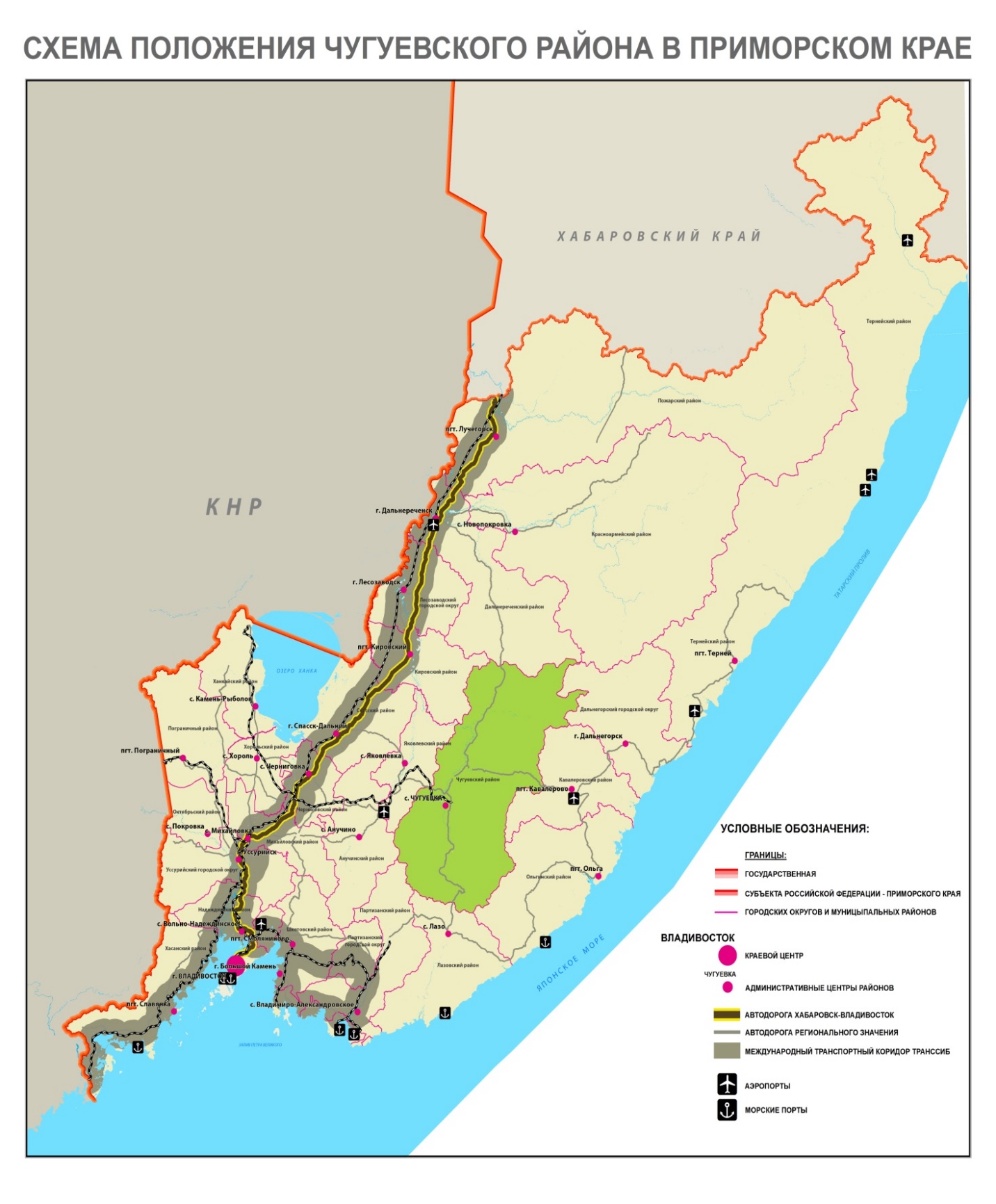 По состоянию на 2019 год общая площадь земель в административных границах Чугуевского муниципального района составляет  1234650  га.В соответствии с земельным балансом территория Чугуевского муниципального района на начало 2019 г. составляла 1234650 га, в т.ч. площадь НП - 7866 га (0,6 % общей территории Чугуевского муниципального района)Наибольшую площадь территории Чугуевского муниципального района  занимают леса и прочие территории - 1147599 га ( 0,3 % территорий Чугуевского муниципального района.ЧУГУЕВСКОЕ СЕЛЬСКОЕ ПОСЕЛЕНИЕ ЧУГУЕВСКОГО МУНИЦИПАЛЬНОГО РАЙОНАОбщая площадь (2018 г.) -  723,6 тыс. га.Численность населения (2018 г.) – 17,798 тыс. чел.Темп снижения численности (2015/2018 гг.) – 2 %.Общая площадь жилищного фонда (2018г.) – 405,2 тыс. кв. м.Темп роста общей площади жилищного фонда (2015/2018 гг.) -  4 %.Введено в действие жилых домов (2018 г.) – 3828,7  кв. м.Чугуевское сельское поселение расположено в центральной части Приморского края и занимает значительную часть Чугуевского муниципального района. Расстояние до краевого центра г. Владивостока составляет 329,0 км.Границы Чугуевского сельского поселения установлены Законом Приморского края от 11.10.2004 № 147 – КЗ «О Чугуевском муниципальном районе» (в ред.Законов Приморского края от 29.06.2010 № 636-КЗ, от 13.11.2012 № 123-КЗ).ОПИСАНИЕ ГРАНИЦЫЧУГУЕВСКОГО СЕЛЬСКОГО Территория Чугуевского сельского поселения расположена на территории Чугуевского муниципального района в южной части.Чугуевское сельское поселение граничит на севере с Кокшаровским сельским поселением и Шумненским сельским поселением.Описание прохождения линии границы начинается с востока.От места слияния ручьев Широкий Лог и Широкий Ключ граница Чугуевского сельского поселения идет в общем западном направлении примерно 5,8 км вверх по течению ручья Широкий Ключ до точки с ГК 44 град. 14 мин. 56 сек. с.ш. и 134 град. 42 мин. 54 сек. в.д., расположенной на середине ручья Широкий Ключ, в 2,3 км к востоку от высоты с отметкой 994,4 - вершины горы Спокойной, в 1,4 км к юго-западу от высоты с отметкой 492,6.Затем граница поднимается по склону в северо-западном направлении примерно 1,0 км до точки с ГК 44 град. 15 мин. 13 сек. с.ш. и 134 град. 42 мин. 18 сек. в.д., расположенной на вершине водораздела, в 1,5 км к востоку от высоты с отметкой 994,4 - вершины горы Спокойной, в 2,0 км к западу от высоты с отметкой 492,6.От точки на вершине граница идет по водоразделу бассейнов рек Левой Еловой и Павловки в общем северо-западном направлении примерно 11,7 км через высоту с отметкой 994,4 - вершину горы Спокойной до высоты с отметкой 1385,4 - вершины горы Антоновки. Далее граница идет по водоразделу хребта Арарат в общем юго-западном направлении примерно 22,3 км через высоты с отметками 1384,9 - вершину горы Арарат; 1013,5; 725,5; 693,5 - вершину горы Васильева, пересекая долину реки Правой Антоновки, до высоты с отметкой 822,8. Затем граница меняет направление на южное и идет по водоразделу между реками Парубская Падь и Соболиная Падь примерно 18,8 км через вершину горы Парубской с отметкой 983,6, высоту с отметкой 1003,2, до вершины горы Южной с отметкой 1151,3 до точки с ГК 44 град. 01 мин. 12 сек. с.ш. и 134 град. 25 мин. 01 сек. в.д., расположенной на вершине водораздела в 1,0 км к северо-востоку от высоты с отметкой 1061,6, в 1,2 км к юго-западу от вершины горы Южной с отметкой 1151,3.От точки на вершине граница идет по водоразделу между двумя ручьями без названия в общем юго-восточном направлении примерно 2,3 км, спускаясь до точки с ГК 44 град. 00 мин. 10 сек. с.ш. и 134 град. 25 мин. 42 сек. в.д., расположенной в месте слияния двух ручьев без названия, в 1,9 км к юго-востоку от высоты с отметкой 1061,8, в 1,0 км к северо-западу от высоты с отметкой 891,7.От места слияния двух ручьев без названия граница идет примерно 6,3 км в общем южном направлении вниз по течению посередине ручья без названия, посередине ручья Безымянного до места впадения его в реку Красная Речка.Далее граница, пересекая реку Красная Речка, идет в южном направлении 0,6 км до поворотной точки с ГК 43 град. 56 мин. 47 сек. с.ш. и 134 град. 25 мин. 38 сек. в.д. (стык границ Чугуевский муниципальный район - Кавалеровский муниципальный район - Ольгинский муниципальный район), расположенной на северном склоне водораздела хребта Сихотэ-Алинь, в 0,6 км к югу от места впадения ручья Безымянного в реку Красная Речка, в 0,2 км к северо-востоку от высоты с отметкой 861,0, в 2,1 км к западу от высоты с отметкой 931,0, в 1,8 км к юго-востоку от высоты с отметкой 888,0.Далее граница идет в общем юго-западном направлении примерно 82,4 км до поворотной точки с ГК 43 град. 30 мин. 40 сек. с.ш. и 134 град. 07 мин. 40 сек. в.д. (стык границ Чугуевский муниципальный район - Ольгинский муниципальный район - Лазовский муниципальный район).Затем граница идет по водоразделу основного хребта горной системы Сихотэ-Алинь в общем юго-восточном направлении примерно 22,7 км через высоту с отметкой 969,9, через вершину, расположенную в 1,8 км к югу от высоты с отметкой 969,9 и в 0,6 км к юго-востоку от грунтового репера с отметкой 729,1; через высоты с отметками 900,8, 1287,8, проходя в 0,4 км к западу от вершины горы Перевальной с отметкой 1406,0, до точки с ГК 43 град. 48 мин. 18 сек. с.ш. и 134 град. 31 мин. 40 сек. в.д., расположенной на вершине в 1,2 км к югу от вершины горы Перевальной с отметкой 1406,0, в 1,8 км к северо-востоку от высоты с отметкой 1251,9.От точки на вершине граница идет по водоразделу основного хребта горной системы Сихотэ-Алинь в общем юго-западном направлении примерно 13,5 км через высоты с отметками 1251,9, 1364,0, 1470,2 до высоты с отметкой 1682,3 - вершины горы Снежной. Далее граница идет по водоразделу между рекой Уссури и ручьем Холодный Ключ в общем юго-западном направлении примерно 17,0 км через вершину с отметкой 1370,4, через высоты с отметками 1086,3, 1228,9, 1139,0, 1128,4, 977,0 до точки с ГК 43 град. 38 мин. 06 сек. с.ш. и 134 град. 18 мин. 46 сек. в.д., расположенной на левом берегу ручья Холодный Ключ, в 1,2 км к востоку от высоты с отметкой 905,0, в 1,7 км к юго-западу от высоты с отметкой 977,0, в 2,3 км к северо-западу от высоты с отметкой 1039,7.Далее граница идет в западном направлении по прямой на протяжении 1,0 км и затем идет в южном направлении по склону 0,5 км до точки с ГК 43 град. 37 мин. 43 сек. с.ш. и 134 град. 17 мин. 54 сек. в.д., расположенной на склоне водораздела между ручьями Облачный и Холодный Ключ, в 0,9 км к югу от высоты с отметкой 905,0, в 2,5 км северо-востоку от высоты с отметкой 761,0, в 2,6 км к северо-западу от высоты с отметкой 1039,7.Граница идет далее в юго-западном направлении примерно 3,8 км до точки с ГК 43 град. 35 мин. 55 сек. с.ш. и 134 град. 16 мин. 45 сек. в.д., расположенной на обочине от грунтовой дороги (с северной стороны), в 1,5 км к югу от высоты с отметкой 761,0, в 1,8 км к западу от высоты с отметкой 780,1.Далее граница идет по прямой в западном направлении 1,8 км до точки с ГК 43 град. 35 мин. 52 сек. с.ш. и 134 град. 15 мин. 28 сек. в.д., расположенной на середине реки Уссури, в 0,05 км к югу от дороги, идущей по правому берегу реки Уссури, в 2,3 км к юго-западу от высоты с отметкой 761,0, в 3,6 км к северо-востоку от высоты с отметкой 784,0.Затем граница идет примерно 2,3 км в общем юго-восточном направлении, изгибаясь в юго-западном направлении и повторяя контур ручья без названия, впадающего в реку Уссури, и далее, поднимаясь по водоразделу между ручьями без названия, до точки с ГК 43 град. 35 мин. 01 сек. с.ш. и 134 град. 16 мин. 07 сек. в.д., расположенной на вершине в 2,1 км к северо-востоку от высоты с отметкой 938,8, в 3,8 км к западу от высоты с отметкой 851,0.От точки на вершине граница идет по водоразделу основного хребта горной системы Сихотэ-Алинь в общем юго-западном направлении примерно 19,8 км через вершину, расположенную в 0,5 км к югу от высоты с отметкой 938,8, через вершину в 0,6 км к северо-западу от высоты с отметкой 754,0; через высоты с отметками 634,0; 809,0 до поворотной точки с ГК 43 град. 30 мин. 40 сек. с.ш. и 134 град. 07 мин. 40 сек. в.д. (стык границ Чугуевский муниципальный район - Ольгинский муниципальный район - Лазовский муниципальный район), расположенной на высоте с отметкой 1471,9 - вершине горы Горелая Сопка (с ГП).От поворотной точки с ГК 43 град. 30 мин. 40 сек. с.ш. и 134 град. 07 мин. 40 сек. в.д. (стык границ Чугуевский муниципальный район - Ольгинский муниципальный район - Лазовский муниципальный район) граница идет в общем западном направлении примерно 57,7 км до поворотной точки с ГК 43 град. 38 мин. 47 сек. с.ш. и 133 град. 35 мин. 00 сек. в.д. (стык границ Чугуевский муниципальный район - Лазовский муниципальный район - Партизанский муниципальный район).От стыка границ Чугуевский муниципальный район - Ольгинский муниципальный район - Лазовский муниципальный район граница идет по водоразделу основного хребта горной системы Сихотэ-Алинь в общем западном направлении примерно 13,9 км через высоты с отметками 1402,0 - вершину горы Камень Брат; 1671,1 - вершину горы Сестра; 1320,0 - вершину горы Заячья Сопка; 1224,0 до высоты с отметкой 1031,0. Далее граница идет по водоразделу в северном направлении примерно 0,6 км через высоты с отметками 1008,0; 1144,7 до вершины, расположенной в 1,9 км к северу от высоты с отметкой 1144,7, затем граница поворачивает и идет в западном направлении 1,3 км до перевала Песчаного с отметкой 723,5. Далее граница, извиваясь, продолжает идти по водоразделу хребта в общем западном направлении примерно 23,5 км через высоты с отметками 1142,2; 1311,0; 1299,8; 1088,0 до высоты с отметкой 1292,0 - вершины горы Подкова.Затем граница идет по водоразделу хребта в общем северо-западном направлении примерно 13,0 км через вершину, расположенную в 0,6 км к югу от высоты с отметкой 1344,7 - вершины горы Хребтовой; через вершины, расположенные к северо-востоку от высоты с отметкой 1171,0 - вершины горы Двуглавой до поворотной точки с ГК 43 град. 38 мин. 47 сек. с.ш. и 133 град. 35 мин. 00 сек. в.д. (стык границ Чугуевский муниципальный район - Лазовский муниципальный район - Партизанский муниципальный район), расположенной на высоте с отметкой 1285,0 - вершине горы Лазовской.От поворотной точки с ГК 43 град. 38 мин. 47 сек. с.ш. и 133 град. 35 мин. 00 сек. в.д. (стык границ Чугуевский муниципальный район - Лазовский муниципальный район - Партизанский муниципальный район) граница идет в общем северо-западном направлении примерно 35,1 км до поворотной точки с ГК 43 град. 50 мин. 12 сек. с.ш. и 133 град. 24 мин. 52 сек. в.д. (стык границ Чугуевский муниципальный район - Партизанский муниципальный район - Анучинский муниципальный район).От стыка границ Чугуевский муниципальный район - Лазовский муниципальный район - Партизанский муниципальный район граница идет по водоразделу основного хребта горной системы Сихотэ-Алинь в общем северо-западном направлении примерно 11,0 км через высоты с отметками 1244,0 - вершину горы Клещевой; 928,0 до вершины, расположенной в 1,7 км к западу от высоты с отметкой 1043,3.Далее граница идет по водоразделу, идущему от основного хребта горной системы Сихотэ-Алинь до хребта Медвежьего, в общем северо-западном направлении примерно 24,1 км через высоты с отметками 1079,6; 1076,8; 949,0; через отметку 991,1; через высоты с отметками 1191,9 - вершину горы Анучинской; 932,0 - вершину горы Водораздельной до поворотной точки с ГК 43 град. 50 мин. 12 сек. с.ш. и 133 град. 24 мин. 52 сек. в.д. (стык границ Чугуевский муниципальный район - Партизанский муниципальный район - Анучинский муниципальный район), расположенной на высоте с отметкой 1038,0 хребта Медвежьего.От поворотной точки с ГК 43 град. 50 мин. 12 сек. с.ш. и 133 град. 24 мин. 52 сек. в.д. (стык границ Чугуевский муниципальный район - Партизанский муниципальный район - Анучинский муниципальный район) граница идет в общем северном направлении по водоразделу хребта Медвежьего и далее по водоразделу, идущему до хребта Восточного Синего примерно 23,9 км до поворотной точки с ГК 44 град. 00 мин. 18 сек. с.ш. и 133 град. 23 мин. 06 сек. в.д. (стык границ Чугуевский муниципальный район - Анучинский муниципальный район - Яковлевский муниципальный район).От точки стыка границ Чугуевский муниципальный район - Партизанский муниципальный район - Анучинский муниципальный район, расположенной на высоте с отметкой 1038,0 хребта Медвежьего, граница идет по водоразделу, соединяющему хребты Медвежий и Восточный Синий, в общем северном направлении примерно 23,9 км через высоту с отметкой 898,0 - вершину горы Перевальной, через высоты с отметками 881,4; через вершину, расположенную в 0,5 км к югу от высоты с отметкой 847,4 - вершины горы Сухой; 785,3; 749,7; 696,9; 677,5 до поворотной точки с ГК 44 град. 00 мин. 18 сек. с.ш. и 133 град. 23 мин. 06 сек. в.д. (стык границ Чугуевский муниципальный район - Анучинский муниципальный район - Яковлевский муниципальный район), расположенной на вершине водораздела хребта Восточного Синего, в 0,5 км к северу от высоты с отметкой 670,9, в 2,2 км к юго-западу от высоты с отметкой 738,2.От поворотной точки с ГК 44 град. 00 мин. 18 сек. с.ш. и 133 град. 23 мин. 06 сек. в.д. (стык границ Чугуевский муниципальный район - Анучинский муниципальный район - Яковлевский муниципальный район) граница идет в общем северо-восточном направлении примерно 119,7 км до поворотной точки с ГК 44 град. 40 мин. 57 сек. с.ш. и 133 град. 58 мин. 01 сек. в.д. (стык границ Чугуевский муниципальный район - Яковлевский муниципальный район - Кировский муниципальный район).От стыка границ Чугуевский муниципальный район - Анучинский муниципальный район - Яковлевский муниципальный район граница идет по водоразделу хребта Восточного Синего в общем северо-восточном направлении примерно 49,5 км через высоты с отметками 738,2; 750,0; пересекая грунтовую дорогу; через высоты с отметками 646,4; 610,5; 570,0; 583,7 - вершину горы Шурфовой; через вершину, расположенную в 0,7 км к юго-востоку от высоты с отметкой 456,0; через вершину, расположенную в 1,9 км к западу от высоты с отметкой 649,1; через высоту с отметкой 649,1 до перевала Елового, пересекая автомобильную дорогу А-181 Варфоломеевка - Новомихайловка. Граница идет далее по водоразделу хребта Восточного Синего, пересекая железную дорогу Сибирцево - Новочугуевка, в общем северо-восточном направлении примерно 70,2 км через высоты с отметками 587,6; 694,1 - вершину горы Еловой; в 0,5 км к востоку от высоты с отметкой 736,0; через высоты с отметками 943,1 - вершину горы Синей; 695,5; пересекая проселочную дорогу Минеральное - Краснояровка до высоты с отметкой 432,3.Далее от высоты с отметкой 432,3 граница поворачивает и идет в общем северо-восточном направлении по течению ключа Рословского до места слияния с ключом Леонов Ключ. Далее граница идет вверх по течению данного ключа в юго-восточном направлении и поднимается на вершину с отметкой 742,7. Затем граница поворачивает на восток и идет через вершину с отметкой 375,4, выходит к истоку Старикова Ключа. Далее граница идет по течению данного ключа до места впадения его в реку Уссури. Затем граница идет вверх по течению реки Уссури в юго-восточном направлении до места впадения реки Огородной. Далее граница идет вверх по течению данной реки и выходит на вершину с отметкой 853,5, пересекая ручей Корневой.Затем граница идет в общем юго-восточном направлении через вершину с отметкой 566,0 до отметки 371,0 - место впадения ручья без названия в ручей Широкая Падь. Далее граница идет до отметки 667,1, поворачивает на восток и примерно через 1 км выходит к ручью Правому Синему, далее - вверх по течению до истока данного ручья примерно 3,5 км, поворачивает на восток и проходит через вершины с отметками 702,8; 535,0; 799,5 - вершина горы Горелой.От отметки 799,5 - вершины горы Горелой - граница движется в общем южном направлении, проходит через высоты с отметками 364,6; 598,4, поворачивает на юго-запад и, проходя через высоту с отметкой 698,4, доходит до высоты с отметкой 624,4.Затем граница, двигаясь в общем южном направлении, доходит до места слияния ручья Мелкого с рекой Павловкой и идет вниз по течению данной реки, доходит до моста через реку Малую Изюбринку, сворачивает на автомобильную дорогу Осиновка - Рудная Пристань и идет в западном направлении примерно 4 км, сворачивает на полевую дорогу, делает петлю, вновь выходит на автомобильную дорогу Осиновка - Рудная Пристань и движется по ней в восточном направлении примерно 1,5 км.Далее граница идет вверх по течению ручья Покосная Падь примерно 2 км, поворачивает и идет в юго-восточном направлении через высоту с отметкой 543,0 до высоты 305,7, поворачивает на северо-восток и идет через вершины с отметками 286,1; 524,8 до места пересечения ЛЭП 220 кВ с ручьем без названия. Далее граница идет на восток примерно 6,2 км по просеке ЛЭП 220 кВ до места пересечения ЛЭП с рекой Антоновкой. Далее граница поворачивает и идет в общем южном направлении вверх по течению рек Антоновки и Левой Антоновки. От места впадения Пуховского Ключа в реку Левую Антоновку граница идет до отметки 363,8, расположенной на реке Средней Антоновке, где поворачивает на северо-восток и идет через вершину с отметкой 610,1 до автомобильной дороги "Госдорога Ленино" примерно в 1 км от села Ленино.Затем граница идет в общем северном направлении по автомобильной дороге до моста через реку Павловку. Далее граница идет в общем восточном направлении вверх по течению реки Павловки до места впадения Красного Ключа в реку Павловку. Затем граница поворачивает и идет в южном направлении примерно 3,2 км до ключа Восточного, поворачивает на восток и идет до места слияния ручья Восточного с ручьем Широкий Лог.Чугуевское сельское поселение граничит на севере с Кокшаровским сельским поселением и Шумненским сельскими поселениями.Расстояние до краевого центра г. Владивостока составляет 329,0 км.       Территорию Чугуевского сельского поселения составляют исторически сложившиеся земли: с.Чугуевка, с.Соколовка, с.Цветковка, с.Пшеницыно, с.Булыга – Фадеево, с.Извилинка, с.Верхняя Бреевка, с.Архиповка, с.Тополевый, с.Ясное, с.Медвежий Кут, с.Березовка, с.Новочугуевка, с.Новомихайловка, с.Михайловка, с.Каменка, с.Заметное, с.Варпаховка, с.Уборка, с.Павловка и прилегающие к ним земли общего пользования, территории традиционного природопользования населения Чугуевского сельского поселения, рекреационные земли, земли для развития Чугуевского сельского поселения, независимо от форм собственности и целевого назначения.Среднегодовая численность населения Чугуевского сельского поселения в 2018 г. составила 17,896 тыс. чел., или  0,95% от среднегодовой численности населения Приморского края (табл. 2).В течение 2015 - 2018 гг. численность населения Чугуевского сельского поселения незначительно сократилась на 2%, наблюдается стабильная тенденция постепенного снижения численности населения.Генеральный план Чугуевского сельского поселения утвержден Решением муниципального комитета Чугуевского сельского поселения от 10 июня 2014 года № 281-НПА «Об утверждении Генерального плана Чугуевского сельского поселения».Таблица 2ЧИСЛЕННОСТЬЧугуевского сельского поселенияСнижение численности населения Чугуевского сельского поселения обусловлено оттоком населения из сел района, особенно отдаленных, и естественным старением населения. Естественная убыль населения в 2009 г. составила - 37 чел. (табл. 3). В течение 2009 - 2018 гг. наблюдается устойчивая тенденция превышения смертности над рождаемостью. Рождаемость составляет  1,22 % от общей численности населения 2009 г. В период с 2009 по 2018 г. наблюдается отрицательная динамика рождаемости при положительной динамике естественной убыли населения. Темп роста рождаемости в данный период составил – 72,6 %, темп снижения смертности – 84,17 % (табл. 3).Таблица 3ЕСТЕСТВЕННОЕ ДВИЖЕНИЕЧугуевского сельского поселенияСнижение численности населения также обусловлено нестабильной миграционной ситуацией. За последние 10 лет в 2009 - 2018 гг. наблюдается миграционный отток.Миграционный отток населения в 2018 г. составил 202 чел., что соответствует 1,1% от общей численности населения Чугуевского сельского поселения	          В среднегодовом исчислении ежегодно из Чугуевского сельского поселения выбывает 150 чел. Среднегодовой миграционный отток в период с 2015 по 2018 г. составил 148 чел.Несмотря на снижение численности и естественную убыль населения, наблюдаемые в течение последних трех лет, складывается следующая ситуация: увеличивается численность и доля людей старше трудоспособного возраста, сокращается численность и доля лиц трудоспособного возраста, что приводит к демографическому старению населения. В соответствии с Генеральным планом Чугуевского сельского поселения предполагается снижение численности населения  
к 2030 г. до 16,1 тыс. чел. (темп роста 2030/2018 гг. – 90,0%). КОКШАРОВСКОЕ СЕЛЬСКОЕ ПОСЕЛЕНИЕ ЧУГУЕВСКОГО МУНИЦИПАЛЬНОГО РАЙОНАОбщая площадь (2018 г.) - 496 тыс. га.Численность населения (2018 г.) – 2,588 тыс. чел.Темп снижения численности (2015/2018 гг.) – 93,7 %.Общая площадь жилищного фонда (2018г.) - __58,0_тыс. кв. м.Темп роста общей площади жилищного фонда (2015/2018 гг.) -  3 %.Введено в действие жилых домов (2018 г.) – 301,4 кв. мКокшаровское сельское поселение расположено в северной части Чугуевского муниципального района. Сельское поселение граничит на севере с Дальнереченским муниципальным районом, на востоке с Дальнегорским городским округом и Шумненским сельским поселением, на юге с Чугуевским сельским поселением, на западе с Кировским муниципальным районом.Территория Кокшаровского сельского поселения расположена на территории Чугуевского муниципального района в северной части.Кокшаровское сельское поселение граничит на юге с Чугуевским сельским поселением и Шумненским сельским поселением.Границы Кокшаровского сельского поселения установлены Законом Приморского края от 11.10.2004 № 147 – КЗ «О Чугуевском муниципальном районе» (в ред.Законов Приморского края от 29.06.2010 № 636-КЗ, от 13.11.2012 № 123-КЗ).ОПИСАНИЕ ГРАНИЦЫКОКШАРОВСКОГО СЕЛЬСКОГО Кокшаровское сельское поселение граничит на юге с Чугуевским сельским поселением и Шумненским сельским поселением.Описание прохождения линии границы начинается с юго-востока.От высоты с отметкой 432,3 граница Кокшаровского сельского поселения проходит через высоты с отметками 648,8; 711,4 - вершину горы Малая Синюха; через вершину, расположенную в 0,6 км к северо-западу от высоты с отметкой 457,5; через высоты с отметками 510,8; 481,5; 520,1; через вершину, расположенную в 0,7 км к западу от высоты с отметкой 642,9; через перевал с отметкой 394,0; через высоту с отметкой 430,5; через вершину, расположенную в 0,7 км к северо-востоку от высоты с отметкой 579,0; через высоты с отметками 601,0; 514,8 до поворотной точки с ГК 44 град. 40 мин. 57 сек. с.ш. и 133 град. 58 мин. 01 сек. в.д. (стык границ Чугуевский муниципальный район - Яковлевский муниципальный район - Кировский муниципальный район), расположенной на середине реки Уссури, в 1,0 км к северо-востоку от высоты с отметкой 514,8 в 2,0 км к юго-западу от высоты с отметкой 453,5.От поворотной точки с ГК 44 град. 40 мин. 57 сек. с.ш. и 133 град. 58 мин. 01 сек. в.д. (стык границ Чугуевский муниципальный район - Яковлевский муниципальный район - Кировский муниципальный район) граница идет в общем северо-восточном направлении примерно 85,6 км до поворотной точки с ГК 45 град. 04 мин. 03 сек. с.ш. и 134 град. 16 мин. 04 сек. в.д. (стык границ Чугуевский муниципальный район - Кировский муниципальный район - Дальнереченский муниципальный район).От стыка границ Чугуевский муниципальный район - Яковлевский муниципальный район - Кировский муниципальный район граница идет посередине реки Уссури вверх по течению, затем - посередине ручья Гришин вверх по течению в общем южном направлении примерно 4,3 км до точки с ГК 44 град. 39 мин. 05 сек. с.ш. и 133 град. 58 мин. 25 сек. в.д., расположенной на середине ручья Гришин, в 1,5 км к северу от высоты с отметкой 426,5, в 2,7 км к юго-востоку от высоты с отметкой 601,0.Далее граница идет по прямой в восточном направлении 1,9 км до точки с ГК 44 град. 39 мин. 05 сек. с.ш. и 133 град. 58 мин. 25 сек. в.д., расположенной на середине протоки реки Уссури, в которую впадают ручьи Мглистый и Матросов, в 2,3 км к северо-востоку от высоты с отметкой 426,5, в 2,0 км к западу от высоты с отметкой 289,0.Затем граница идет посередине протоки реки Уссури вниз по течению в общем северо-западном направлении примерно 2,8 км до точки с ГК 44 град. 40 мин. 00 сек. с.ш. и 133 град. 58 мин. 47 сек. в.д., расположенной на середине протоки реки Уссури, в 2,7 км к востоку от высоты с отметкой 601,0, в 2,1 км к юго-востоку от высоты с отметкой 514,8.Далее граница идет по прямой в восточном направлении 1,6 км до точки с ГК 44 град. 40 мин. 00 сек. с.ш. и 133 град. 59 мин. 59 сек. в.д., расположенной на склоне водораздела, в 4,2 км к востоку от высоты с отметкой 601,1, в 3,4 км к юго-востоку от высоты с отметкой 514,8, в 2,4 км к северо-западу от высоты с отметкой 289,0.Затем граница идет по водоразделу отрога, идущего от хребта Холодного, в общем северном направлении примерно 33,1 км через вершину, расположенную в 3,2 км к югу от высоты с отметкой 494,6; через высоты с отметками 494,6; 626,7; 694,1; 642,4; 637,3; 690,5; через вершину, расположенную в 2,2 км к юго-западу от высоты с отметкой 500,7 до высоты с отметкой 458,8. Далее граница идет по водоразделу хребта Холодного в общем северо-восточном направлении примерно 41,9 км через высоты с отметками 568,6 - вершину горы Богомолка; 545,9; 680,3; 614,5; 717,0; 818,2; 650,2; через перевал с отметкой 558,7; 645,2 до поворотной точки с ГК 45 град. 04 мин. 03 сек. с.ш. и 134 град. 16 мин. 04 сек. в.д. (стык границ Чугуевский муниципальный район - Кировский муниципальный район - Дальнереченский муниципальный район).Далее граница идет в общем восточном направлении примерно 96,4 км до поворотной точки с ГК 45 град. 03 мин. 18 сек. с.ш. и 135 град. 05 мин. 52 сек. в.д. (стык границ Чугуевский муниципальный район - Дальнереченский муниципальный район - Дальнегорский городской округ).Затем граница идет в общем юго-восточном направлении по водоразделу отрога, отходящего от хребта Холодного, примерно 11,7 км через высоту с отметкой 531,2 - вершину горы Граничной до перевала Встречного с отметкой 396,5, пересекая автомобильную дорогу А-179 Дальнереченск - Лазо. Далее граница идет по водоразделу между реками Малиновкой и Журавлевкой в общем восточном направлении примерно 84,7 км через отметку 476,3; через вершину, расположенную в 0,5 км к югу от высоты с отметкой 559,9; через вершину в 1,0 км к юго-западу от высоты с отметкой 556,1; через вершину в 0,8 км к северу от высоты с отметкой 510,0; через высоты с отметками 651,7; 738,5; 824,0 - вершину горы Комсомольской; через высоты с отметками 687,0; 682,8; 693,5; 877,0 - вершину горы Инженерной; 721,5; 737,6; 739,1; 772,7; 825, 3; 791,4; 709,6; 906,2 - вершину горы Водораздельной; через вершину, расположенную в 0,4 км к юго-востоку от высоты с отметкой 667,6; через высоты с отметками 864,2; 903,2; 842,4; 887,7; 901,0 до поворотной точки с ГК 45 град. 03 мин. 18 сек. с.ш. и 135 град. 05 мин. 52 сек. в.д. (стык границ Чугуевский муниципальный район - Дальнереченский муниципальный район - Дальнегорский городской округ), расположенной между двумя соседними вершинами водораздела, в 1,3 км к юго-востоку от высоты с отметкой 901,0, в 4,2 км к северо-востоку от высоты с отметкой 747,2 - вершины горы Крутая, в 2,9 км к юго-западу от высоты с отметкой 957,6.Далее граница идет в общем южном направлении примерно 106,3 км до поворотной точки с ГК 44 град. 40 мин. 18 сек. с.ш. и 135 град. 01 мин. 44 сек. в.д. (стык границ Чугуевский муниципальный район - Дальнегорский городской округ - Кавалеровский муниципальный район).Затем примерно 31,5 км граница вначале спускается по склону в западном направлении до истока ручья Елового, далее идет в общем юго-западном направлении вниз по течению посередине ручья Елового, посередине реки Лесистой, посередине реки Журавлевки до места впадения в реку Журавлевку реки Караванной. Затем граница идет в юго-восточном направлении примерно 8,7 км посередине русла реки Караванной вверх по течению до места слияния рек Караванной и Светлой. Далее граница идет в общем восточном направлении посередине реки Светлой вверх по течению примерно 19,2 км до точки с ГК 44 град. 52 мин. 33 сек. с.ш. и 135 град. 11 мин. 30 сек. в.д., расположенной на середине реки Светлой, в месте слияния двух водотоков в реку Светлую, в 2,6 км к юго-западу от высоты с отметкой 1096,5, в 2,3 км к северо-западу от высоты с отметкой 1188,4 - вершины горы Большой, в 1,9 км к востоку от места впадения ручья Однобокий Ключ в реку Светлую.Далее граница примерно 1,1 км поднимается в восточном направлении вверх по течению по правому водотоку реки Светлой до его истока и затем - в этом же направлении до точки с ГК 44 град. 52 мин. 33 сек. с.ш. и 135 град. 12 мин. 18 сек. в.д., расположенной на водоразделе, в 3,4 км к западу от высоты с отметкой 1025,3, в 1,9 км к юго-западу от высоты с отметкой 1096,5.Далее граница идет по водоразделу бассейнов рек Светлой и Большой Уссурки в общем юго-западном направлении примерно 39,3 км через высоты с отметками 1153,0; 1032,5 - вершину горы Светлой; 975,5; 861,9; 866,0; 972,0; 1160,1 до высоты с отметкой 1158,9. Затем граница поворачивает и идет по водоразделу бассейнов рек Троповой и Большой Уссурки в общем юго-восточном направлении примерно 6,5 км через высоту с отметкой 1042,2 до поворотной точки с ГК 44 град. 40 мин. 18 сек. с.ш. и 135 град. 01 мин. 44 сек. в.д. (стык границ Чугуевский муниципальный район - Дальнегорский городской округ - Кавалеровский муниципальный район), расположенной на высоте с отметкой 1060,9.Далее граница идет в общем юго-западном направлении примерно 145,5 км до поворотной точки с ГК 43 град. 56 мин. 47 сек. с.ш. и 134 град. 25 мин. 38 сек. в.д. (стык границ Чугуевский муниципальный район - Кавалеровский муниципальный район - Ольгинский муниципальный район).Далее граница идет по водоразделу бассейна рек Троповой и Дорожной в общем западном направлении примерно 18,5 км через высоты с отметками 912,5; 863,2 до высоты с отметкой 672,1 и далее в юго-западном направлении примерно 2,9 км, спускаясь по водоразделу в долину реки Дорожной, до точки с ГК 44 град. 38 мин. 39 сек. с.ш. и 134 град. 48 мин. 37 сек. в.д., расположенной на правом берегу реки Дорожной, в 2,05 км к северо-западу от грунтового репера с отметкой 322,2, в 2,1 км к северо-востоку от геодезического пункта с отметкой 759,7, в 2,35 км к югу от высоты с отметкой 641,7.Затем граница идет по прямой в южном направлении 0,4 км до точки N 7 с ГК 44 град. 38 мин. 27 сек. с.ш. и 134 град. 48 мин. 31 сек. в.д., расположенной в долине, в 0,2 км к западу от левого берега реки Дорожной, в 1,8 км к северо-западу от грунтового репера с отметкой 322,2, в 1,7 км к северо-востоку от геодезического пункта с отметкой 759,7, в 2,8 км к югу от высоты с отметкой 641,7.Далее граница поднимается по ребру на водораздел бассейнов рек Большой Поперечки, Смолянки и Сотниковки и ручья Пчелиного в юго-западном направлении 1,9 км до отметки 759,7, затем граница идет по этому водоразделу в общем южном направлении примерно 35,8 км через высоты с отметками 867,2; 1024,8; 1346,8; 1481,4 - вершина горы Березовой; 1248,0; 1168,6; 1074,2; через вершину, расположенную в 0,7 км к востоку от высоты с отметкой 1234,1; через высоту с отметкой 970,8 - вершину горы Острой до точки с ГК 44 град. 22 мин. 33 сек. с.ш. и 134 град. 44 мин. 49 сек. в.д., расположенной на вершине в 1,7 км к северо-востоку от высоты с отметкой 535,2, в 2,6 км к югу от высоты с отметкой 970,8 - вершины горы Острой, в 3,4 км к западу от высоты с отметкой 572,5.Далее граница спускается по склону водораздела хребта в юго-восточном направлении примерно 1,1 км до точки с ГК 44 град. 22 мин. 10 сек. с.ш. и 134 град. 45 мин. 27 сек. в.д., расположенной на середине ручья без названия, в 1,2 км к северо-западу от места впадения этого ручья в реку Сотниковку, в 1,75 км к северо-востоку от высоты с отметкой 535,2, в 3,0 км к юго-западу от высоты с отметкой 572,5.Затем граница идет в общем юго-восточном направлении примерно 2,0 км посередине ручья без названия вниз по течению и далее вниз по течению реки Сотниковки до точки с ГК 44 град. 21 мин. 16 сек. с.ш. и 134 град. 45 мин. 59 сек. в.д., расположенной в месте впадения ручья Третьего в реку Сотниковку.От места впадения граница поднимается в юго-восточном направлении примерно 1,4 км по ребру склона до вершины водораздела и далее - в южном направлении по водоразделу примерно 10,7 км через высоты с отметками 616,7; 634,1; через перевал Яблочный, пересекая автомобильную дорогу А-181 Уборка-Кавалерово; до высоты с отметкой 562,8 - вершина горы Яблочной.От вершины горы Яблочной граница поворачивает на север и идет примерно 2,6 км до ЛЭП 110 кВ. Далее граница идет в северо-западном направлении по просеке 110 кВ, доходит до моста через реку Сотниковку, выходит на автомобильную дорогу Осиновка - Рудная Пристань и идет в общем северо-западном направлении по автомобильной дороге до моста через ключ без названия, поворачивает на северо-запад, доходит до моста через Антонов Ключ, поворачивает на юго-запад и идет до высоты с отметкой 516,5, поворачивает и идет в общем западном направлении через высоту 654,5 до места впадения Яничкова Ключа в реку Павловку.Далее граница идет по течению реки Павловки до места впадения ключа Мелкого.Затем граница поворачивает на север и поднимается на вершину с отметкой 624,4. Далее граница идет через высоты с отметками 698,5; 598,4; 564,6, доходит до отметки 799,5 - вершины горы Горелой, поворачивает и движется в западном направлении черев высоты с отметками 535,0; 702,8, выходит к истоку ключа Правого Синего. Затем граница движется по течению данного ключа примерно 5 км до места впадения в него ключа без названия, поднимается на вершину с отметкой 667,1, поворачивает на северо-запад, выходит на отметку 371,0 - место впадения ключа без названия в ключ Широкая Падь и идет через вершины с отметками 566,0; 853,5, пересекая ключ Корневой, выходит на исток реки Огородной.Далее граница движется по течению реки Огородной до места впадения ее в реку Уссури. Затем граница идет посередине реки Уссури по течению примерно 4 км до места впадения в нее Старикова Ключа. Затем граница идет вверх по течению Старикова Ключа к его истоку, проходит через вершину с отметкой 375,4 до вершины 742,7, поворачивает на северо-запад, спускается с вершины к истоку Леонова Ключа, идет по течению данного ключа до места слияния с ключом Рословским. Затем граница поворачивает на юго-запад и идет вверх по течению данного ключа, выходит на высоту с отметкой 432,3.Территорию Кокшаровского сельского поселения составляют исторически сложившиеся земли: с. Кокшаровка, с. Полыниха, с Саратовка, с. Самарка, с. Лесогорье, с. Заветное, с. Окраинка и прилегающие к ним земли общего пользования, территории традиционного природопользования населения Кокшаровского сельского поселения, рекреационные земли, земли для развития Кокшаровского сельского поселения, независимо от форм собственности и целевого назначения.Среднегодовая численность населения Кокшаровского сельского поселения в 2018 г. составила 2,588 тыс. чел., или 0,2% от среднегодовой численности населения Приморского края (табл. 2.1).В течение 2015 - 2018 гг. численность населения Кокшаровского сельского  поселения сократилась на 6,3%, наблюдается стабильная тенденция постепенного снижения численности населения.Генеральный план Кокшаровского сельского поселения утвержден Решением муниципального комитета Кокшаровского сельского поселения от 27.12.2013 года № 212-НПА «Об утверждении Генерального плана Кокшаровского сельского поселения».Таблица 2.1ЧИСЛЕННОСТЬКокшаровского сельского поселенияСнижение численности населения Кокшаровского сельского поселения обусловлено снижением рождаемости и оттоком населения.        Естественная убыль населения в 2009 г. составила - 4 чел. (табл. 3.1). В течение 2009 - 2018 гг. наблюдается устойчивая тенденция превышения смертности над рождаемостью. Рождаемость составляет - 1,14 % от общей численности населения 2009 г. В период с 2009 по 2018 г. наблюдается отрицательная динамика рождаемости при положительной динамике естественной убыли населения. Темп роста рождаемости в данный период составил 73,6 %, темп снижения смертности – 107,1 % (табл. 3.1).Таблица 3.1ЕСТЕСТВЕННОЕ ДВИЖЕНИЕКокшаровского сельского поселенияСнижение численности населения также обусловлено нестабильной миграционной ситуацией. За последние 10 лет в 2009 - 2018 гг. наблюдается миграционный оттокМиграционный отток населения в 2018 г. составил 55 чел., что соответствует 2,1% от общей численности населения Кокшаровского сельского. В среднегодовом исчислении ежегодно из Кокшаровского сельского поселения выбывает 40 чел. Среднегодовой миграционный отток в период с 2015 по 2018 г. составил  48 чел.Несмотря на снижение численности и естественную убыль населения, наблюдаемые в течение последних трех лет, складывается следующая ситуация: увеличивается численность и доля людей старше трудоспособного возраста, сокращается численность и доля лиц трудоспособного возраста, что приводит к демографическому старению населения.В соответствии с Генеральным планом Кокшаровского сельского поселения предполагается снижение численности населения 
к 2030 г. до 2,3 тыс. чел. (темп роста 2030/2018 гг. – 88,9%). ШУМНЕНСКОЕ СЕЛЬСКОЕ ПОСЕЛЕНИЕ ЧУГУЕВСКОГО МУНИЦИПАЛЬНОГО РАЙОНАОбщая площадь (2018 г.) – 11,31 тыс. га.Численность населения (2018 г.) – 1,895 тыс. чел.Темп снижения численности (2015/2018 гг.) – 90,8 %.Общая площадь жилищного фонда (2018г.) – 35,3 тыс. кв. м.Темп роста общей площади жилищного фонда (2015/2018 гг.) - 14 %.Введено в действие жилых домов (2018 г.) – 0,00 кв. м.Шумненское сельское поселение расположено в центральной части Чугуевского муниципального района. Территориально сельское поселение расположено к востоку от административного центра района с. Чугуевка, и граничит:- на севере – с территорией Кокшаровского сельского поселения;- на западе– с территорией Чугуевского сельского поселения ;- на юге, востоке и юго-востоке – с территорией Кавалеровского района;Границы Шумненского сельского поселения установлены Законом Приморского края от 11.10.2004 № 147 – КЗ «О Чугуевском муниципальном районе» (в ред.Законов Приморского края от 29.06.2010 № 636-КЗ, от 13.11.2012 № 123-КЗ).ОПИСАНИЕ ГРАНИЦЫ ШУМНЕНСКОГО СЕЛЬСКОГО ПОСЕЛЕНИЯС восточной стороны граница идет вниз по течению реки Павловка до слияния с ключом Широкий Лог, затем - по ключу до слияния с ключом Восточный. Далее на расстоянии примерно 1,0 км вверх по ключу граница поворачивает на север и доходит до реки Павловка в месте слияния с Красным Ключом. Далее граница идет в общем северо-западном направлении до пересечения с автомобильной дорогой - Госдорога Ленино в месте расположения моста через реку. Затем граница идет в общем южном направлении по автомобильной дороге и примерно в 1,0 км от села Ленино сворачивает с нее и идет через вершину с отметкой 610,1 до реки Средняя Антоновка с отметкой 363,8, где поворачивает на северо-запад и идет до реки Левая Антоновка в месте впадения Пуховского Ключа. Далее граница идет в общем северном направлении вниз по течению рек Левая Антоновка, Антоновка. В месте пересечения реки с ЛЭП - 220 кВ граница поворачивает на запад и идет примерно 6,2 км по просеке ЛЭП - 220 кВ. Далее от места пересечения с ключом без названия граница идет в общем юго-восточном направлении через высоты с отметками 524,8; 286,1; 305,7, поворачивает и идет в северо-западном направлении через высоту с отметкой 543,0 до ключа Покосная Падь. Затем граница идет по ключу, выходит на автомобильную дорогу Осиновка - Рудная Пристань и идет по ней примерно 1,5 км, сворачивает на полевую дорогу, делает петлю и вновь выходит на автомобильную дорогу. Далее граница идет в общем восточном направлении по автомобильной дороге Осиновка - Рудная Пристань, доходит до моста через реку Малая Изюбринка, поворачивает на север, выходит на реку Павловка и идет вверх по течению данной реки до места слияния с Янченковым ключом. Затем граница идет через высоты с отметками 654,5; 516,5, поворачивает на северо-восток, доходит до моста через Антонов ключ, поворачивает на юго-восток и выходит на автомобильную дорогу Осиновка - Рудная Пристань в месте пересечения ключа без названия. Далее граница идет в общем юго-восточном направлении по автомобильной дороге, доходит до моста через реку Сотниковка, сворачивает и идет примерно 3,5 км по просеке ЛЭП - 110 кВ, затем поворачивает на юг и через вершину горы Яблочная с отметкой 562,8 выходит на реку Павловка.Территорию Шумненского сельского поселения составляют исторически сложившиеся земли: с. Шумный, с.Антоновка, с.Изюбриный, с.Ленино, с.Нижние Лужки и прилегающие к ним земли общего пользования, территории традиционного природопользования населения Шумненского сельского поселения, рекреационные земли, земли для развития Шумненского сельского поселения, независимо от форм собственности и целевого назначения.Среднегодовая численность населения Шумненского сельского поселения в 2018 г. составила 1,895 тыс. чел., или 0,1% от среднегодовой численности населения Приморского края (табл. 2.2).В течение 2015 - 2018 гг. численность населения Шумненского сельского поселения сократилась на 15,9%), наблюдается стабильная тенденция постепенного снижения численности населения.Генеральный план Шумненского сельского поселения утвержден Решением муниципального комитета Шумненского сельского поселения от 22.11.2013 года № 151-НПА «Об утверждении Генерального плана Шумненского сельского поселения».Таблица 2.2ЧИСЛЕННОСТЬШумненского сельского поселенияСнижение численности населения Шумненского сельского поселения обусловлено оттоком населения и естественной убылью. Естественная убыль населения в 2009 г. составила - 17 чел. (табл. 3.2). В течение 2009 - 2018 гг. наблюдается устойчивая тенденция превышения смертности над рождаемостью. Рождаемость составляет – 0,8 % от общей численности населения 2009 г. В период с 2009 по 2018 г. наблюдается отрицательная динамика рождаемости при положительной динамике естественной убыли населения. Темп роста рождаемости в данный период составил 266 %, темп снижения смертности – 68,6 % (табл. 3.2).Таблица 3.2ЕСТЕСТВЕННОЕ ДВИЖЕНИЕШумненского сельского поселенияСнижение численности населения также обусловлено нестабильной миграционной ситуацией. За последние 10 лет в 2009 - 2018 гг. наблюдается миграционный отток.Миграционный отток населения в 2018 г. составил 34 чел., что соответствует 1,8 % от общей численности населения Шумненского сельского поселения.В среднегодовом исчислении ежегодно из Шумненского сельского поселения выбывает 40-50 чел.. Среднегодовой миграционный отток в период с 2015 по 2018 г. составил 41 чел.Несмотря на снижение численности и естественную убыль населения, наблюдаемые в течение последних трех лет, складывается следующая ситуация: увеличивается численность и доля людей старше трудоспособного возраста, сокращается численность и доля лиц трудоспособного возраста, что приводит к демографическому старению населения. В соответствии с Генеральным планом Шумненского сельского поселения предполагается снижение численности населения 
к 2030 г. до 1,7 тыс. чел. (темп роста 2030/2018 гг. – 89,7%). Технико-экономические параметры существующих объектов социальной инфраструктуры и уровень обеспеченности населения услугами.Развитие таких видов обслуживания населения как торговля, общественное питание, бытовое обслуживание, коммунальное хозяйство в условиях рыночных отношений в экономике происходит по принципу сбалансированности спроса и предложения. При этом спрос на те или иные виды услуг зависит от уровня жизни населения, который в свою очередь определяется уровнем развития экономики муниципального образования и региона. Таблица 4 ОБЩАЯ ХАРАКТЕРИСТИКАобъектов хозяйственно-бытового обслуживания Чугуевского сельского поселенияВажными показателями качества жизни населения являются наличие и разнообразие объектов обслуживания, их пространственная, социальная и экономическая доступность. В Чугуевском муниципальном районе функционирует развитая сеть учреждений культурно-бытового и коммунального обслуживания.Как указывалось выше, основу экономики Чугуевского сельского поселения составляет лесозаготовительная отрасль и переработка леса, сельское хозяйство, пищевая промышленность.                Использование территории в границах Чугуевского сельского поселения складывается в основном из жилой зоны, при этом объекты социальной инфраструктуры находятся в основном в общественно – деловой зоне.Таблица 4.1ОБЩАЯ ХАРАКТЕРИСТИКАобъектов хозяйственно-бытового обслуживанияКокшаровского сельского поселенияКак указывалось выше, основу экономики Кокшаровского сельского поселения составляет лесозаготовительная отрасль и переработка древесины, сельское хозяйство.Использование территории в границах Кокшаровского сельского поселения складывается в основном из жилой зоны, при этом объекты социальной инфраструктуры находятся в основном в общественно – деловой зоне.Таблица 4.2ОБЩАЯ ХАРАКТЕРИСТИКАобъектов хозяйственно-бытового обслуживанияШумненского сельского поселенияКак указывалось выше, основу экономики сельского поселения составляет сельское поселение, розничная торговля.          Использование территории в границах Шумненского сельского поселения складывается в основном из жилой зоны, при этом объекты социальной инфраструктуры находятся в основном в общественно – деловой зоне.   Здравоохранение К основным необходимым населению, нормируемым объектам здравоохранения относятся врачебные амбулатории (повседневный уровень) и больницы (периодический уровень). Кроме того, в структуре учреждений первого уровня обслуживания могут быть аптечные пункты и фельдшерско-акушерские пункты (ФАП), которые должны заменять врачебные амбулатории в тех районах, где их нет. Перечень объектов здравоохранения на территории Чугуевского муниципального района представлен в таблице 5. Таблица 5 УЧРЕЖДЕНИЯ ЗДРАВООХРАНЕНИЯВ целом система здравоохранения муниципального образования соответствует установленным социальным нормативам и потребностям населения. Однако низкая укомплектованность учреждений здравоохранения квалифицированными медицинскими работниками, может вызвать серьезные проблемы с качеством предоставляемых медицинских услуг.  Исходя из нормативных показателей, принятых в системе здравоохранения в настоящее время и прогнозной численности населения на расчетный период, имеющихся в сельских поселениях Чугуевского муниципального района объектов здравоохранения достаточно для обеспечения населения медицинскими услугами.Основными задачами обеспечения устойчивого развития здравоохранения Чугуевского муниципального района на расчетную перспективу остаются:  -предоставление населению качественной и своевременной медицинской помощи; -преодоление дефицита материальных и финансовых средств в сфере; 	-повышение 	уровня 	укомплектованности 	медицинскими 	работниками 	и квалификации медицинских работников; -кратное снижение показателей смертности; -снижение высокого уровня заболеваемости социально-           обусловленными болезнями. Также дальнейшее устойчивое развитие системы здравоохранения Чугуевского муниципального района предусматривает привлечение в поселение молодых медицинских кадров, участковых врачей-терапевтов и врачей-педиатров, а также врачей общей практики в целях улучшения развития первичной медицинской помощи и обеспеченности населения медицинским персоналом. Образование Образование является одним из ключевых подразделений сферы услуг любого муниципального образования. Основными её составляющими являются детские дошкольные учреждения, дневные и вечерние общеобразовательные школы, система профессионального начального, среднего и высшего образования, система дополнительного образования детей.  В настоящее время в Чугуевском муниципальном районе сеть образовательных учреждений представлена следующими учреждениями, указанными в табл. 6.Таблица 6 ХАРАКТЕРИСТИКА УЧРЕЖДЕНИЙ ОБРАЗОВАНИЯсельских поселений, входящих в состав Чугуевского муниципального образованияРазвитие сфер образования является одним из базовых показателей развития социальной сферы. Учитывая прогнозируемый в ближайшие годы рост рождаемости, проблема нехватки детских дошкольных учреждений может стать для поселения решающей в сфере образования. Её решение требует пересмотра существующей сети дошкольных и школьных учреждений со строительством новых или реконструкцией имеющихся объектов. Согласно проведенному прогнозу численности населения количество детей, дошкольного и школьного возраста к расчетному сроку увеличится как в численном, так и в процентном выражении. Проектом предлагается полное обеспечение детей детскими дошкольными учреждениями. В связи с чем предусмотрена возможность строительства детских садов и среднеобразовательной школы на вновь осваиваемых территориях. При дальнейшем развитии всего муниципального образования, необходимо предусмотреть комплексное развитие системы дополнительного образования и ее интеграцию в существующую образовательную инфраструктуру с поддержкой многоуровневых потребностей населения. Система дополнительного образования детей объединяет в единый процесс воспитание, обучение и развитие личности ребенка. Размещение учреждений дополнительного образования возможно на базе имеющейся школы или в проектируемых общественно-административных центрах уточнить. Культура Сфера культуры Чугуевского муниципального района наряду с образованием и здравоохранением, является одной из важных составляющих социальной инфраструктуры. На территории Чугуевского муниципального района действуют муниципальные бюджетные учреждения культуры.Таблица 7 УЧРЕЖДЕНИЯ КУЛЬТУРЫОсновной задачей оценки уровня развития культурного и социально-бытового обслуживания населения является выявление количественного и качественного состава действующих объектов, сопоставление мощности действующих объектов с нормативной потребностью, анализ технического состояния зданий, определение мероприятий по устранению сложившихся проблем. Таблица 8 ХАРАКТЕРИСТИКАорганизации отдыха, развлечений и культуры Кокшаровское сельское поселениеЧугуевское сельское поселениеШумненское сельское поселениеЕжегодно увеличиваются объемы муниципальных услуг, оказываемых населению учреждениями культуры. По мере ежегодного увеличения объема услуг культуры, потребляемых населением сельских поселений Чугуевского муниципального района, все большее значение приобретает качество предоставляемых услуг. Традиционно учреждениями культуры проводятся народные, календарные праздники и массовые гуляния, посвященные Новому году и Рождеству, Дню Победы, Дню защитника Отечества, Дню защиты детей, Дню молодежи России, Дню семьи, любви и верности и др. Ежегодно проводятся районные фестивали «От сердца к сердцу», «В вихре танца», «Песни, рождённые сердцем», «А песня русская жива!», «Театральный разъезд».Процессы информатизации современной жизни настоятельно требуют от учреждений культуры внедрения информационных технологий с целью более оперативного и качественного удовлетворения запросов посетителей.Действующее законодательство предъявляет повышенные требования к деятельности по созданию безопасных условий хранения и использования библиотечных фондов, обеспечения безопасности участников массовых культурно-досуговых мероприятий.  Работа учреждений культуры ведется по следующим направлениям: военно-патриотическое воспитание молодежи;профилактика безнадзорности правонарушений несовершеннолетних; противодействие злоупотреблению наркотиков и их незаконному обороту;молодежная политика;профилактика алкоголизма, наркомании и их незаконному обороту;профилактика здорового образа жизни;профилактика терроризма и экстремизма.Государственная политика России на современном этапе направлена на решение проблем в области культуры исключительно силами органов местного самоуправления, поэтому местные власти становятся полностью ответственными за сохранение (это – первоочередная задача) существующей системы муниципальных учреждений культуры. Сокращение государственного участия в поддержке муниципальных образований отразилось и на финансировании учреждений культуры. Хроническое недофинансирование сферы культуры привело и к неудовлетворительному состоянию материально-технической базы оставшихся объектов – все учреждения культуры сельских поселений Чугуевского муниципального района в настоящее время требуют проведения капитального ремонта. Для повышения культурного уровня населения Чугуевского муниципального района на расчетную перспективу необходимо провести ряд мероприятий и по стабилизации сферы культуры, предполагающие:использование имеющихся учреждений культуры многофункционально, создавая кружки и клубы по интересам, отвечающим требованиям сегодняшнего дня, а также расширение различных видов культурно-досуговых и просветительных услуг;совершенствование форм и методов работы с различными категориями населения;строительство зданий сельских клубов в сёлах, в которых они отсутствуют;капитальный ремонт зданий Домов культуры и сельских клубов.Физическая культура и спорт Сеть физкультурно-спортивных объектов на территории сельских поселений Чугуевского муниципального района представлена 6 объектами: 1 спортивный зал, футбольное поле и спортивные площадки.Таблица 9 ХАРАКТЕРИСТИКАфизкультурно-спортивных объектовКокшаровское сельское поселениеЧугуевское сельское поселениеШумненское сельское поселениеЧисло граждан, систематически занимающихся спортом и физической культурой, от общей численности населения составляет 14% населения.В рамках развития человеческого капитала и сохранения здоровья населения становится вопрос об эффективности функционирования сферы физической культуры и спорта. Обеспечение условий для развития на территории муниципального образования физической культуры и массового спорта, организация проведения официальных физкультурно-оздоровительных и спортивных мероприятий муниципального образования относятся непосредственно к компетенции органов местного самоуправления. Главным направлением при развитии спортивной инфраструктуры в дальнейшем должно стать строительство новых комплексных спортивных сооружений, реконструкция и модернизация уже существующих спортивных сооружений и строительство плоскостных сооружений (спортивные площадки, детские спортивные площадки).Согласно организационному плану муниципального образования на территории сельских поселений Чугуевского муниципального района проводятся спортивно-массовые мероприятия (турниры, товарищеские встречи, кубки, соревнования, посвященные знаменательным и праздничным датам). Регулярно проводятся товарищеские встречи среди детей и взрослых по разным видам спорта с командами других сельских поселений и районов, как на территории сельских поселений Чугуевского муниципального района, так и за их пределами.           Социальное обслуживаниеНа территории Приморского края действует Государственная программа Приморского края «Социальная поддержка населения Приморского края на 2013 – 2020 годы», утвержденная Постановлением Администрации Приморского края от 07.12.2012 № 393-па (далее – Государственная программа «Социальная поддержка населения Приморского края» на 2013 – 2020 годы»). Развитие системы социальной поддержки населения Приморского края основывается на достижении таких целей, как модернизация сектора социального обслуживания пожилых граждан, инвалидов, семьи и детей, повышение доступности социальных объектов и услуг для людей с ограниченными возможностями. Улучшение качества социального обслуживания и повышение доступности социальных услуг для населения Приморского края предполагается за счет развития всех форм предоставления социальных услуг в объеме в соответствии с действующими государственными стандартами. Разработан комплекс мер, позволяющий максимально возможно продлить пребывание пожилых людей, инвалидов и ветеранов в привычной для них социальной среде, не переводя их на стационарное обслуживание. Широко используются санитарно-замещающие технологии для лечения инвалидов, организовываются стационары на дому.Решаются задачи по профилактике семейного неблагополучия, социального сиротства, безнадзорности и правонарушений несовершеннолетних.Система социального обслуживания Приморского края предполагает обслуживание населения вне зависимости от зарегистрированного места жительства в любом из объектов, расположенных на территории Приморского края в пределах его территориальной доступности. В результате проведенного анализа обеспеченности населения Чугуевского муниципального района объектами социального обслуживания населения регионального значения выявлено, что потребность в услугах полностью удовлетворяется за счет работы патронажной службы и деятельности краевых учреждений.Общественное питаниеИнтенсивное развитие рыночных отношений в отрасли общественного питания в последние годы, привело к росту и обострению конкурентной борьбы среди ресторанов, баров, кафе, закусочных и других типов предприятий. Индустрия общественного питания в Чугуевском муниципальном районе представлена достаточным количеством предприятий с различным уровнем обслуживания, качеством продукции, ассортиментом. Поэтому характерной чертой нынешнего состояния рынка является его неоднородность и разносторонний охват практически всех целевых аудиторий потребителей: по уровню доходов, по возрасту, полу, по социальному статусу и интересам.           В денежном выражении наблюдается рост объемов оборота предприятий общественного питания. 	В  Чугуевском муниципальном районе функционируют предприятия общественного питания: рестораны, кафе, бары, столовые, закусочные, которые сосредоточены, в основном, в районном центре..Таблица 10ПРЕДПРИЯТИЯобщественного питанияТаблица 11 ХАРАКТЕРИСТИКАпредприятий общественного питанияКоммунально-бытовое обслуживаниеК сфере коммунально-бытового обслуживания относится деятельность парикмахерских, гостиниц, ателье и других предприятий. Коммунально-бытовое обслуживания населения имеет огромное значение для подъёма поселений в экономическом и культурно-бытовом отношении, а также для замедления процесса миграции сельского населения в Чугуевском муниципальном районе. Расширение коммунально-бытового обслуживания содействует улучшению использования свободного времени трудящихся, повышению их культурного уровня, лучшей организации отдыха.Этот вид деятельности можно разделить на 4 большие направления:1. Восстановление потребительских свойств товаров;2. Изготовление новой продукции на заказ по заявке граждан;3. Перевозка людей и грузов;4. Создание условий для потребления.Выделяется несколько глобальных групп, являющиеся основополагающими видами бытового обслуживания:1. Ремонт, окраска и пошив обуви;2. Ремонт и пошив головных уборов, трикотажных изделий, меховых изделий, швейных изделий и кожаных изделий;3. Ремонт и обслуживание бытовых приборов и машин, электронной и радиоэлектронной аппаратуры, бытовой техники;4. Ремонт металлоизделий и производство металлоизделий на заказ;5. Ремонт мебели и производство мебели на заказ;6. Услуги химчисток и прачечных;7. Ремонт объектов недвижимости и их строительство;8. Ремонт и техническое обслуживание машин, оборудования и транспортных средств;9. Услуги фотолабораторий, кинолабораторий и фотоателье;10. Транспортные и экспедиторские услуги;11. Ритуальные и обрядовые услуги;12. Услуги парикмахерских, бань и душевых;13. Услуги предприятий по прокату.        Все эти услуги определены как отдельные виды экономической деятельности, закрепленные в Приказе Росстандарта № 458 от 2016 года.Таблица 12ПРЕДПРИЯТИЯкоммунально-бытового обслуживанияТаблица 13 ХАРАКТЕРИСТИКАпредприятий коммунально-бытового обслуживанияРост численности населения Демографический прогноз – важнейшая составляющая градостроительного проектирования, на основе которой определяются проектные параметры отраслевого хозяйственного комплекса, комплекса общественных услуг, жилищного строительства, регионального рынка труда. Прогнозирование развития социальной инфраструктуры опирается на анализ демографической ситуации на территории, процессов рождаемости и смертности, миграции населения, анализ структуры населения, поскольку основная цель социальной инфраструктуры - это удовлетворение потребностей населения. По статистическим данным население Чугуевского муниципального района  представлено в таблице 18:Таблица 14 ЧИСЛЕННОСТЬпостоянного населенияИз общего числа проживающих в районе трудоспособное население составляет 57,7%, которое имеет постоянную работу в социальной сфере, сфере обслуживания, предприятиях лесозаготовительного комплекса и промышленного производства .Снижение качества жизни в период рыночных преобразований существенно повлияло на демографическую ситуацию, которая характеризовалась продолжающимся процессом естественной убыли населения, связанной с низкой рождаемостью и высокой смертностью.  Основные причины смертности населения – болезни системы, злокачественные новообразования,  несчастные случаи. Уровень регистрируемой смертности фиксируется на уровне 2,3-2,7 процентов от экономически активного населения. Основными проблемами рынка труда останутся: сокращение производства, изменение возрастной структуры населения, непривлекательность ряда вакансий из-за низкого уровня заработной платы, структурные диспропорции профессионально-квалификационного состава работников. По данным паспорта социально экономического развития Чугуевского муниципального района, иным статистическим данным динамика демографии поселения носит регрессивный характер. Согласно Генеральному плану Чугуевского муниципального района расчетный прогноз естественной убыли населения составляет 1-1,5% ежегодно, к 2036 г. планируется сокращение численности населения до 19,0тыс. чел. В данной ситуации отток населения имеет стабильный характер, и в дальнейшем будет иметь отрицательную динамику прироста населения. Для поддержания положительной тенденции к росту населения на территории необходимо провести ряд мероприятий, направленных на развитие населенных пунктов поселения. Мероприятия должны затрагивать непосредственно любые стороны жизнедеятельности Чугуевского муниципального районаРазвитие производственной зоны: Генеральными планами сельских поселений, входящих в состав Чугуевского муниципального района, предполагается изыскание территорий для размещения ряда крупных производственных объектов, благоприятно влияющих на экономическое развитие населенных пунктов; Развитие жилищной сферы населенного пункта: Генеральными планами поселений, входящих в состав Чугуевского муниципального района, предполагается освоение новых территорий под индивидуальное и малоэтажное многоквартирное жилое строительство в виде сформированных кварталов с необходимым уровнем социального обслуживания; Развитие социальной сферы: Генеральным планом предполагается размещение необходимых 	для полноценного функционирования населенного пункта объектов социального обслуживания населения.4. Развитие инженерной и транспортной инфраструктур. Перспективное строительство Планирование развития жилищного строительства осуществляется по принципу достаточности, основанном на резервировании территорий, необходимых для достижения ее проектных параметров и обеспечивающих решение государственных и муниципальных задач.При проектировании агломерационной системы для городских и сельских территорий в целях формирования единого пространства, с равнозначными по качеству и комфорту условиями проживания применяется единый показатель средней жилищной обеспеченности.В Приморском крае значение расчетного показателя средней жилищной обеспеченности по региону составляет:к 2020 году – 23,4 кв. м площади жилых помещений на человека;к 2025 году – 25,6 кв. м площади жилых помещений на человека;к 2035 году – 30,0 кв. м площади жилых помещений на человека.Уровень средней жилищной обеспеченности в Приморском крае в 2020 году и 2025 году установлен в соответствии со Стратегией социально-экономического развития Приморского края до 2025 года, а на 2036 год определен расчетным методом. В Приморском крае, с учетом фактически достигнутой жилищной обеспеченности, перспективные расчетные показатели могут быть скорректированы. В действующем Генеральном плане Чугуевского муниципального района проектная средняя жилищная обеспеченность установлена на уровне в 18 кв. м площади жилых помещений на человека, на перспективу до 2036 г. средняя жилищная обеспеченность установлена на уровне 25 кв. м площади жилых помещений на человека. При принятии решений по значению проектной средней жилищной обеспеченности Генерального плана проанализированы такие показатели как: фактическая средняя жилищная обеспеченность, проектная численность населения, ожидаемый объем выбытия жилищного фонда, сложившиеся темпы жилищного строительства и уровень цен на рынке недвижимости.При определении объемов нового жилищного строительства необходимо учитывать объемы прогнозного выбытия (сноса) жилья, учитывая процессы его естественного старения.Объем выбытия жилищного фонда определен исходя из фактической площади ветхого и аварийного жилищного фонда, а также расчетного объема ветхого жилья, образование которого возможно ожидать в результате естественного старения строений, построенных в период до 1970 годов (253,5тыс. кв. м).Для достижения средней жилищной обеспеченности в Чугуевском муниципальном районе на уровне 30 кв. м площади жилых помещений на человека, ежегодные темпы строительства должны составить не менее 778 кв. м площади жилых помещений на 1000 человек, при средней жилищной обеспеченности в 25,6 кв. м площади жилых помещений на человека – 558 кв. м площади жилых помещений на 1000 человек. Стоит отметить что фактические темпы строительства в Чугуевском муниципальном районе  кв. м площади жилых помещений на 1000 человек составляют 129 кв. м.Общая площадь жилых помещений Чугуевского муниципального района  на конец расчетного срока (2036 год) ориентировочно составит 552,4 тыс. кв. м.Таким образом, общий объем нового жилищного строительства в течение расчетного срока составит не менее 21 тыс. кв. м площади жилых помещений, из них 5,8 тыс. кв. м на первую очередь реализации генерального плана (конец 2024 года). Стратегией социально-экономического развития Приморского края до 2025 года развитие строительства и индустрии строительных материалов, а в том числе и развитие жилищного строительства, отнесено к приоритетным направлениям развития. К основным мерам по развитию жилищного строительства относятся:	реализация программ, направленных на обеспечение жителей Приморского края доступным жильем;	стимулирование и поддержка разработки необходимой градостроительной документации, решение вопросов обеспечения земельными участками для строительства жилья и объектов социальной инфраструктуры;	создание благоприятных условий для привлечения инвестиций в строительную индустрию:	развитие ипотечного кредитования;	увеличение объемов строительства жилья, доступного для широких слоев населения, со стоимостью квадратного метра на уровне средних показателей по Российской Федерации;	привлечение внешних инвесторов в строительную индустрию в связи с масштабным строительством коммерческой и жилой недвижимости, обусловленным необходимостью достижения проектной жилищной обеспеченности и привлечением большого числа мигрантов.Согласно Генеральному плану населенные пункты Чугуевского муниципального района планируется развивать в следующих направлениях: Таблица 15 НАПРАВЛЕНИЯразвития населенных пунктов в области жилищной сферыОсновной тип проектируемой застройки – индивидуальное малоэтажное строительствоТаблица 16 ПОКАЗАТЕЛИ ПЕРСПЕКТИВНОГО СТРОИТЕЛЬСТВАПерспективные объекты социальной инфраструктуры В рамках Стратегии социально-экономического развития Приморского края до 2025 года повышению устойчивости системы расселения в Приморском крае должно способствовать развитие системы дошкольного, общего и дополнительного образования, развитие системы здравоохранения, социальной защиты населения и сферы культуры Приморского края. Объекты местного значения сельских поселений, входящих в состав Чугуевского муниципального района, и объекты краевого значения запланированы к размещению с учетом муниципальных и государственных программ, Схемы территориального планирования Приморского края, а также результатов расчетов потребности постоянного населения в объектах социального и культурно-бытового обслуживания населения местного значения городского округа на расчетный срок (конец 2036 года).Современное состояние и развитие отраслей социальной сферы характеризуется следующими основными факторами и тенденциями: имеющейся широко разветвленной сетью государственных и муниципальных учреждений социальной сферы с низкой фондовооруженностью и устаревшим оборудованием; несоответствием существующей сети учреждений социально-культурной сферы и объемом оказываемых ими услуг потребностям населения; сокращением числа этих учреждений, как вследствие структурных изменений отраслей, так и ограниченности финансовых средств на их содержание и поддержание материально-технической базы; снижением объемов капитальных вложений в социальную сферу, замедлением темпов ввода объектов в эксплуатацию, ростом незавершенного строительства. Имеющаяся материально-техническая база социальной сферы и недостаточное финансирование учреждений ее отраслей не удовлетворяет потребности населения в гарантированном получении социальных услуг. Сложившиеся условия функционирования и развития учреждений социальной сферы требуют проведения государственной политики, направленной на рациональное использование ограниченных инвестиционных ресурсов. Обязательным условием для выделения средств на строительство учреждений социальной сферы является разработка органами исполнительной власти плана инвестиционной деятельности по развитию социальной инфраструктуры на территории субъекта Российской Федерации. В зависимости от нормативной частоты посещения населением, объекты культурно-бытового обслуживания подразделяются на: объекты 	повседневного 	пользования 	– 	детские 	сады, 	школы, 	магазины повседневного спроса; объекты периодического пользования – культурные центры, клубные помещения, учреждения торговли и быта, общественного питания, спортивные школы, спортивные залы; объекты эпизодического пользования – административные учреждения районного значения. Разработке инвестиционного плана должен предшествовать анализ экономической ситуации в отраслях социальной сферы и, прежде всего, анализ деятельности учреждений социальной сферы. Экономическому анализу подлежат сеть учреждений социальной сферы, находящихся в федеральной собственности, в собственности субъектов Российской Федерации, муниципальной собственности; состояние их основных фондов, потенциальная мощность, фактическая загрузка; сеть учреждений иной негосударственной собственности и их мощность (объем оказываемых услуг); обеспечение минимальных нормативных потребностей населения региона по видам социальных услуг. На расчетный срок сельские поселения, входящие в состав Чугуевского муниципального района, должны иметь полный состав культурно-бытовых учреждений повседневного и частично периодического пользования. Расчет вместимости объектов культурно-бытового обслуживания произведен на проектную численность населения сельских поселений, входящих в состав Чугуевского муниципального района. В соответствии с предоставленными администрацией Чугуевского муниципального района данными, в систему культурно-бытового обслуживания включены следующие объекты: общеобразовательные школы, детские сады, амбулатории, больницы, дом культуры, административные здания, библиотека, столовая, училище, магазины, кафе, учреждения связи, финансов. Таблица 17РАСЧЕТ КОЛИЧЕСТВА и емкости предприятий и учреждений бытового обслуживания на расчетный срок 2036 г.    Емкость указанных учреждений не должна быть менее нормативной, однако может регулироваться со стороны органов местного самоуправления. Уровень обеспеченности социальной инфраструктурой оценен по социальным нормативам, в качестве которых использованы СП 42.13330.2011 «СНиП 2.07.01-89* «Градостроительство. Планировка и застройка городских и сельских поселений», «Методические рекомендации по расчету потребностей субъектов Российской Федерации в развитии сети организаций социального обслуживания», утвержденные приказом Министерства труда и социальной защиты Российской Федерации от 24.11.2014 № 934н, СП 35-106-2003 «Расчет и размещение учреждений социального обслуживания пожилых людей» (одобрен и рекомендован к применению постановлением Госстроя РФ от 22.09.2003 
№ 166.Данные нормативы были разработаны для условий государственного обеспечения населения набором стандартных услуг и были ориентированы на минимальный уровень потребления, то есть фактически представляют собой характеристики минимального стандарта проживания, который должен гарантироваться государством в лице муниципальных властей. Анализ количественных и качественных характеристик действующих объектов социальной инфраструктуры позволяет сделать вывод о следующих проблемах: отсутствие помещений для организации досуга населения, детей                      и подростков в системе жилой застройки; отсутствие универсальных спортивно-зрелищных залов; отсутствие объектов отдыха и туризма;Градостроительный анализ территории выявил, что на территории должны быть размещены следующие запланированные программами объекты:  строительство физкультурно-оздоровительного комплекса в селе Чугуевка;строительство бассейна в селе Чугуевка;строительство спортивных площадок в сёлах сельских поселений Чугуевского мцниципального района;строительство сельских клубов в сёлах сельских поселений Чугуевского мцниципального района;строительство детского сада и реконструкция двух зданий общеобразовательных организаций путем пристроя к основным зданиям школ.    Оценка нормативно-правовой базы, необходимой для функционирования и развития социальной инфраструктурыДля функционирования и развития социальной инфраструктуры сельских поселений, входящих в состав Чугуевского муниципального района, разработана следующая нормативно-правовая база: - Генеральный план Чугуевского сельского поселения, утвержденный решением муниципального комитета Чугуевского сельского поселения от 10 июня 2014 года № 281-НПА «Об утверждении Генерального плана Чугуевского сельского поселения»;- Генеральный план Кокшаровского сельского поселения, утвержденный решением муниципального комитета Кокшаровского сельского поселения от 27 декабря 2013 года «Об утверждении Генерального плана  Кокшаровского сельского поселения»;-  Генеральный план Шумненского сельского поселения, утвержденный решением муниципального комитета Кокшаровского сельского поселения от 22 ноября 2013 года «Об утверждении Генерального плана  Шумненского сельского поселения»;-	Правила землепользования и застройки Чугуевского сельского поселения, утвержденные решением Думы Чугуевского муниципального района от 31 октября 2017 № 250-НПА «Об утверждении Правил землепользования и застройки Чугуевского сельского поселения»;- Правила землепользования и застройки Кокшаровского сельского поселения, утвержденные решением Думы Чугуевского муниципального района от 04 сентября 2018 № 375-НПА «Об утверждении Правил землепользования и застройки Кокшаровского сельского поселения»;- Правила землепользования и застройки Шумненского сельского поселения, утвержденные решением Думы Чугуевского муниципального района от 04 сентября 2018 № 376-НПА «Об утверждении Правил землепользования и застройки Шумненского сельского поселения»;-	Муниципальная долгосрочная целевая программа «Комплексное развитие коммунальной инфраструктуры Чугуевского муниципального района» на 2015-2024 годы, утвержденная постановлением администрации Чугуевского муниципального района 14.11.2014 года № 932-НПА;- Региональные нормативы градостроительного проектирования на территории Приморского края, утвержденные постановлением Администрации Приморского края от 21 декабря 2016 года № 593-па;- Постановление Правительства Российской Федерации от 15.04.2014 № 317 «Об утверждении государственной программы Российской Федерации «Развитие культуры и туризма» на 2013 – 2020 годы»;- Распоряжение Правительства Российской Федерации от 28.12.2012 
№ 2607-р «Об утверждении схемы территориального планирования Российской Федерации в области здравоохранения»;-  Распоряжение Правительства Российской Федерации от 15.04.2014 № 308 «Об утверждении государственной программы Российской Федерации «Социально-экономическое развитие Дальнего Востока и Байкальского региона»;- Закон Приморского края от 20.10.2008 № 324-КЗ «О Стратегии социально-экономического развития Приморского края до 2025 года»;- Постановление Администрации Приморского края от 07.12.2012 № 395-па «Об утверждении государственной программы Приморского края «Развитие образования Приморского края» на 2013 – 2020 годы»;- Постановление Администрации Приморского края от 07.12.2012 № 397-па «Об утверждении государственной программы Приморского края «Развитие здравоохранения Приморского края» на 2013 – 2020 годы»;- Постановление Администрации Приморского края от 07.12.2012 № 381-па «Об утверждении государственной программы Приморского края «Развитие физической культуры и спорта Приморского края» на 2013 – 2020 годы»;- Постановление Администрации Приморского края от 07.12.2012 № 387-па «Об утверждении государственной программы Приморского края «Развитие культуры Приморского края на 2013 – 2020 годы»;- Постановление Администрации Приморского края от 07.12.2012 № 393-па «Об утверждении государственной программы Приморского края «Социальная поддержка населения Приморского края на 2013 – 2020 годы»;- Постановление Администрации Приморского края от 07.12.2012 № 398-па «Об утверждении государственной программы Приморского края «Обеспечение доступным жильем и качественными услугами жилищно-коммунального хозяйства населения Приморского края» на 2013 – 2020 годы»;- Постановление Администрации Приморского края от 07.12.2012 № 384-па «Об утверждении государственной программы Приморского края «Содействие занятости населения Приморского края на 2013 - 2020 годы»;  Данная нормативно-правовая база является необходимой и достаточной для дальнейшего функционирования и развития социальной инфраструктуры сельских поселений, входящих в состав Чугуевского муниципального района.  Основными задачами по нормативному правовому обеспечению реализации Генеральных планов поселений, входящих в состав Чугуевского муниципального района, являются: – контроль за реализацией генерального плана поселения; – разработка муниципальных правовых актов в области градостроительных и земельно-имущественных отношений; – внедрение в практику предоставления земельных участков из состава земель муниципальной собственности на территории сельских поселений, входящих в состав Чугуевского муниципального района, для целей строительства и целей, не связанных со строительством, процедуры торгов (конкурсов, аукционов).Перечень мероприятий (инвестиционных проектов) по проектированию, строительству и реконструкции объектов социальной инфраструктуры сельских поселений, входящих в состав Чугуевского муниципального района.Перечень мероприятий (инвестиционных проектов) по проектированию, строительству и реконструкции объектов социальной инфраструктуры сельских поселений, входящих в состав Чугуевского муниципального района, учитывает планируемые мероприятия по проектированию, строительству и реконструкции объектов социальной инфраструктуры федерального значения, регионального значения, местного значения, а также мероприятий, реализация которых предусмотрена по иным основаниям за счет внебюджетных источников (сгруппированные по видам объектов социальной инфраструктуры) с указанием наименования, местоположения, технико-экономических параметров (вид, назначение, мощность (пропускная способность), площадь, категория и др.).  Система образования. Одной из важнейших характеристик муниципального образования, определяющих его конкурентоспособность и инвестиционную привлекательность является образовательный уровень населения. Повышение образовательного уровня населения требует длительного времени и значительных финансовых вложений. Расходы на образование являются в большинстве МО самой крупной статьей расходов местных бюджетов. Муниципальная система образования – это совокупность всех образовательных учреждений, независимо от их форм собственности и административного подчинения, находящихся на территории данного муниципального образования, взаимодействующих между собой и с муниципальными органами управления образованием в интересах населения территории муниципального образования, ее комплексного развития. Деятельность муниципальных образовательных учреждении разных видов регулируется типовыми положениями, утверждаемыми Правительством РФ и разрабатываемыми на их основе уставами образовательных учреждений. Учредителями муниципальных учреждений образования являются местные органы управления образованием. На территории МО может располагаться большое количество образовательных учреждений различного профиля и форм собственности. Управление государственными и муниципальными образовательными учреждениями осуществляется в соответствии с законодательством Российской Федерации и уставом соответствующего образовательного учреждения. В целом, в числе основных мероприятий по развитию системы образования сельских поселений, входящих в состав Чугуевского муниципального района, на расчётную перспективу необходимо выделить следующие: 1.Пристрой к основному зданию школы общеобразовательного учреждения МКОУ СОШ им.А.А. Фадеева с.Чугуевка на 300 мест;2. Пристрой к основному зданию школы общеобразовательного учреждения МБОУ СОШ № 2 с.Чугуевка;3. Строительство детского сада в с.Чугуевка Чугуевского района на 120 местСистема здравоохранения. Устойчивое развитие системы здравоохранения Чугуевского муниципального района предусматривает и привлечение в Чугуевский муниципальный район молодых медицинских кадров, участковых врачей-терапевтов и врачей-педиатров, а также врачей общей практики в целях улучшения развития первичной медицинской помощи и обеспеченности населения медицинским персоналом.  Культура. Организация управления и финансирование культуры в сельских поселениях Чугуевского муниципального района возложена на администрации сельских поселений, осуществляющих строительство зданий и сооружений муниципальных учреждений культуры, обустройство прилегающих к ним территорий.  Финансирование муниципальной сферы культуры осуществляется за счет бюджетных средств и оказания платных услуг. Общественные объединения, предприятия, организации и граждане имеют право самостоятельно или на договорной основе создавать фонды для финансирования культурной деятельности. В качестве соучредителей фондов может выступать также и администрация муниципального образования. Органы местного самоуправления, участвуя в осуществлении государственной политики в области культуры, не могут вмешиваться в творческую деятельность граждан и их объединений, за исключением случаев, предусмотренных законом (если эта деятельность ведет к пропаганде войны, насилия, жестокости и т.д.). Культурная деятельность может быть запрещена судом в случае нарушения законодательства. Органы местного самоуправления должны исходить в своей деятельности в этой сфере из признания равного достоинства культур, равенства прав и свобод в области культуры всех проживающих на территории муниципального образования этнических общностей и религиозных конфессий. Органы местного самоуправления могут передавать национально-культурным автономиям, их некоммерческим учреждениям и организациям муниципальное имущество в собственность или аренду. Они также решают вопросы финансовой поддержки местных национально-культурных автономий в соответствии с действующим законодательством. Деятельность органов местного самоуправления в области культуры должна быть направлена на обеспечение общедоступности культурной деятельности, культурных ценностей для населения. В пределах своей компетенции органам местного самоуправления следует создавать условия для развития сети специальных учреждений и организаций: школ искусств, студий, курсов. Оказывать поддержку этим учреждениям, обеспечивать доступность и бесплатность для населения основных услуг библиотек, расположенных на территории муниципальных образований, других учреждений культуры. Осуществляя контрольные функции в сфере культуры, органы местного самоуправления осуществляют охрану памятников природы, культуры, истории, находящихся в их ведении. Учитывая несоответствие структуры и мощностей существующей сети учреждений культуры сельских поселений, на перспективу необходимо предусмотреть ее реорганизацию и расширение.Для повышения культурного уровня населения сельских поселений Чугуевского муниципального района, на расчетную перспективу необходимо провести ряд мероприятий по стабилизации сферы культуры, предполагающие:-	использование имеющихся учреждений культуры многофункционально, создавая кружки и клубы по интересам, отвечающие требованиям сегодняшнего дня, а также расширение различных видов культурно-досуговых и просветительных услуг; -	совершенствование формы и методов работы с населением, особенно детьми, подростками и молодежью;- улучшение материально-технической базы.Мероприятия в части развития культуры в сельских поселениях Чугуевского муниципального района:Перечень мероприятий в разрезе потребности в объектах культуры приведен в таблице 18.Физическая культура и спорт. К объектам социальной инфраструктуры относятся и объекты спорта. Развитие физической культуры и спорта служит важным фактором укрепления здоровья населения, увеличивая продолжительности жизни. Объекты спорта - объекты недвижимого имущества или комплексы недвижимого имущества, специально предназначенные для проведения физкультурных мероприятий и (или) спортивных мероприятий, в том числе спортивные сооружения. Развитие физической культуры и спорта по месту жительства и в местах массового отдыха может осуществляться органами местного самоуправления в соответствии с муниципальными программами развития физической культуры и спорта. Важнейшее направление политики органов местного самоуправления в области физической культуры и спорта составляет физическое воспитание детей дошкольного возраста, а также обучающихся в образовательных учреждениях. При участии физкультурно-спортивных, профсоюзных, молодежных и иных организаций органы местного самоуправления реализуют программы. Органы местного самоуправления совместно с физкультурно-спортивными объединениями инвалидов участвуют в организации оздоровительной работы с инвалидами, проведении с ними физкультурно-оздоровительных и спортивных мероприятий, подготовке спортсменов-инвалидов и обеспечении направления их на всероссийские и международные соревнования. Всестороннее развитие человеческого потенциала предусматривает активную пропаганду и формирование здорового образа жизни. Целью муниципальной политики в этой сфере будет являться вовлечение населения в систематические занятия физической культурой, спортом и туризмом. Реализация этой цели потребует развития неформального взаимодействия органов местного самоуправления поселения с общественными организациями и спонсорами в части привлечения внебюджетных финансовых ресурсов. Необходимы разработка и реализация новых подходов для расширения возможностей граждан для занятия спортом и туризмом, независимо от уровня их доходов. Развитие физической культуры и спорта невозможно без наличия соответствующей материально-технической базы и основной ее составляющей - физкультурно-спортивных сооружений, отвечающих требованиям и нормативам, обеспечивающих потребность всех слоев населения в различных видах физкультурно-оздоровительных и спортивных занятий. В целях соблюдения норм обеспеченности детей объектами физкультурно-спортивной направленности для детей дошкольного возраста необходимо предусмотреть строительство небольшого бассейна в соответствии СанПиН 2.1.2.1188-03, а для остальных групп населения: -	строительство физкультурно-оздоровительного комплекса; -	строительство бассейна;-	строительство спортивных площадок в сёлах сельских поселенийМероприятия в части развития физкультуры и спорта в сельских поселениях Чугуевского муниципального района приведены в таблице 18.  Таблица 18ПЕРЕЧЕНЬ МЕРОПРИЯТИЙ(инвестиционных проектов) по проектированию, строительству и реконструкции объектов социальной инфраструктурыОценка объемов и источников финансирования мероприятий (инвестиционных проектов) по проектированию, строительству, реконструкции объектов социальной инфраструктуры сельских поселений, входящих в состав Чугуевского муниципального района.Основными задачами по развитию общественных центров и объектов социальной инфраструктуры являются: упорядочение сложившихся общественных центров и наполнение их объектами общественно-деловой и социальной инфраструктур; организация деловых зон, включающих объекты обслуживания, торговли и досуга; формирование в общественных центрах благоустроенных и озелененных пешеходных пространств. Расчет объемов инвестиций выполнен на основании государственных сметных нормативов «Укрупненные нормативы цены строительства» НЦС 81-02-02-2014 - НЦС 81-02-06-2014, утвержденные приказом Министерства строительства и жилищно-коммунального хозяйства РФ от 28.08.2014 № 506/пр.   Раздел включает в себя, с разбивкой по годам, оценку стоимости основных мероприятий по реализации программы комплексного развития социальной инфраструктуры сельских поселений, входящих в состав Чугуевского муниципального района.Специфика финансирования объектов социальной инфраструктуры заключается в ее дифференциации на два типа: 	отрасли, работающие и развивающиеся за счет собственных ресурсов и ориентированные на хозрасчет и получение прибыли как основной цели своей деятельности. К ним относятся торговля, общепит, бытовое обслуживание; 	отрасли, осуществляющие свою деятельность за счет централизованных, территориальных и коллективных общественных фондов потребления. Эти отрасли полностью или частично ориентированы на бюджетные средства. Самофинансирование социального обслуживания населения в последнее время приобрело широкие масштабы и позволяет сделать вывод, что спрос на социально-бытовое обслуживание не удовлетворен. Это вызвано сокращением размеров бесплатного и льготного обслуживания населения предприятиями и учреждениями бюджетной сферы при одновременном снижении расходов государства на содержание объектов социальной инфраструктуры. Формой использования финансовых ресурсов бюджета учреждениями и организациями социальной сферы, находящимися на хозрасчете и имеющими самостоятельные доходы, является предоставление им бюджетных субсидий для возмещения ими недостающих доходов для сведения баланса доходов и расходов. Такая потребность в государственных субсидиях обычно бывает вызвана либо стремлением сохранить спрос на социальные услуги, либо централизованной политикой ценообразования на платные социально-культурные услуги (кино, театры, концертная деятельность). Традиционно система финансирования социальной инфраструктуры подразделялась на два канала: отраслевой и территориальный. Развитие и функционирование отраслей социальной инфраструктуры зависят от того, насколько ее отрасли способны обеспечить себя финансовыми ресурсами на текущие цели. Отраслевой принцип функционирования имеет недостатки – не комплексное использование ведомственных объектов социальной инфраструктуры ведет к распылению финансовых средств. Подчинение объектов социальной инфраструктуры различным ведомствам затрудняет координацию в решении социальных проблем муниципального образования. Территориальный канал финансирования представлен местным бюджетом, который является основным источником финансирования социальной инфраструктуры муниципального образования. Но бюджет местной власти весьма ограничен, что препятствует этому процессу. Исследование проблемы финансирования социальной инфраструктуры, анализ современного уровня развития ее подразделений показывают необходимость поиска научно обоснованных путей ее дальнейшего интенсивного развития и неординарных форм финансирования. На сегодняшний день бюджет не способен взять на себя полностью расходы на содержание социальной сферы. С другой стороны, государство обязано защищать интересы населения (особенно его малоимущих слоев) и обеспечивать ему получение социальных услуг, а потому полностью перейти на самофинансирование объекты социальной инфраструктуры не могут. Поэтому целесообразным представляется сосуществование нескольких форм финансирования, как государственных, так и частных фондов и на федеральном уровне, и на территориальном. Важная роль в решении этой проблемы должна быть отведена предприятиям, которые тоже могли бы взять на себя часть расходов на содержание объектов социальной инфраструктуры. В современных условиях на содержание и развитие государственных и муниципальных объектов социальной сферы финансовые ресурсы направляются из нескольких источников: бюджета, внебюджетных фондов, средств предприятий, населения. Одним из источников финансирования социальной сферы являются средства ведомств. В ведении предприятий находилась значительная часть объектов, оказывающих социально-культурные и жилищно-коммунальные услуги. Средства, получаемые объектами социальной сферы от населения за оказанные ему услуги, пока занимают небольшой удельный вес. Это обусловлено, во-первых, тем, что в соответствии с Конституцией и действующим законодательством предоставление многих социальных услуг бесплатно, во-вторых, развитие платных услуг ограничено низкой платежеспособностью подавляющей массы населения. В этих условиях основным источником финансирования социальной сферы стали средства, мобилизуемые и распределяемые через бюджетную систему и внебюджетных фондов. Средства бюджета и внебюджетных фондов, направляемые в социальную сферу, образуют общественные фонды потребления, главным назначением которых является социальное развитие общества и социальная защищенность населения, предоставление ему социальных услуг. Средства общественных фондов потребления позволяют предоставлять населению бесплатные или на льготных условиях услуги учреждений просвещения, здравоохранения, социального обеспечения и в значительной мере услуг предприятий жилищно-коммунального хозяйства. Передача большинства социальных функций с государственного на региональный и местный уровни сопровождалась резким уменьшением федеральных средств, выделяемых на социальные цели и ослаблением контроля со стороны государства, как за выполнением федеральных законов и постановлений, касающихся социального развития, так и за использованием федеральных средств. При этом средства местного бюджета в силу слабой налогооблагаемой базы оказались весьма ограниченными. Следствием этого является факт неудовлетворительного технического состояния ряда учреждений социально-культурной и коммунально-бытовой сферы, а также крайне медленные темпы нового строительства. Отсутствие средств не позволяет провести реконструкцию и ремонт многих существующих учреждений, а также вести широкомасштабное строительство.  При составлении плана инвестиционной деятельности по строительству социальных объектов необходимо ориентироваться на: 	структурные изменения, происходящие в отраслях социальной сферы, включая ликвидацию избыточных площадей учреждений этой сферы; 	прогнозируемые объемы гарантированных социальных услуг, рассчитанные на основе нормативов потребности населения в этих услугах, с учетом полной профильной загрузки учреждений; 	расширение, реконструкцию, техническое перевооружение действующих учреждений, работающих с перегрузкой; 	замену ветхого и аварийного фонда, а также помещений, не отвечающих санитарно-эксплуатационным нормам, в случае невозможности осуществления капитального ремонта этого фонда и необходимости его ликвидации. Таким образом, при разработке модельного комплекса необходимо обязательно учитывать различные источники финансирования социальной инфраструктуры, в том числе финансирование из бюджетов различных уровней и внебюджетных источников финансирования.  В настоящее время существует множество методов и подходов к определению стоимости строительства, изменчивость цен и их разнообразие не позволяют на данном этапе работы точно определить необходимые затраты в полном объеме. В связи с этим, на дальнейших стадиях проектирования, требуется детальное уточнение параметров строительства на основании изучения местных условий и конкретных специфических функций строящегося объекта. Стоимость разработки проектной документации объектов капитального строительства определена на основании «Справочников базовых цен на проектные работы для строительства». Базовая цена проектных работ (на 01 января 2001 года) устанавливается в зависимости от основных натуральных показателей проектируемых объектов и приводится к текущему уровню цен умножением на коэффициент, отражающий инфляционные процессы на момент определения цены проектных работ для строительства согласно Письму 
№ 40538ЕС/05 от 14.12.2015 Минстроя России. Ориентировочная стоимость строительства зданий и сооружений определена по проектам объектов-аналогов, Каталогам проектов повторного применения для строительства объектов социальной и инженерной инфраструктур, Укрупненным нормативам цены строительства для применения в 2012, изданным Министерством регионального развития РФ, по существующим сборникам ФЕР в ценах и нормах 2001 года, а также с использованием сборников УПВС в ценах и нормах 1969 года. Стоимость работ пересчитана в цены 2017 года с коэффициентами согласно:  -	Постановлению № 94 от 11.05.1983 Государственного комитета СССР по делам строительства;  -	Письму № 14-Д от 06.09.1990 Государственного комитета СССР по делам строительства;  -	Письму № 15-149/6 от 24.09.1990 Государственного комитета РСФСР по делам строительства; -	Письму № 2836-ИП/12/ГС от 03.12.2012 Министерства регионального развития Российской Федерации;  -	Письму № 21790-АК/Д03 от 05.10.2011 Министерства регионального развития Российской Федерации. Определение стоимости на разных этапах проектирования должно осуществляться различными методиками. На предпроектной стадии при обосновании инвестиций определяется предварительная (расчетная) стоимость строительства. Проекта на этой стадии еще нет, поэтому она составляется по предельно укрупненным показателям. При отсутствии таких показателей могут использоваться данные о стоимости объектов-аналогов. При разработке рабочей документации на объекты капитального строительства необходимо уточнение стоимости путем составления проектно-сметной документации. Стоимость устанавливается на каждой стадии проектирования, в связи, с чем обеспечивается поэтапная ее детализация и уточнение. Таким образом, базовые цены устанавливаются с целью последующего формирования договорных цен на разработку проектной документации и строительства. Результаты расчетов приведены в таблице 19, с разбивкой по годам – в таблице 20.Таблица 19УКРУПНЕННАЯ ОЦЕНКАнеобходимых инвестиций по объектам социальной инфраструктуры. Таблица 20ОБЪЕМ СРЕДСТВ НА РЕАЛИЗАЦИЮ ПРОГРАММЫОценка эффективности мероприятий (инвестиционных проектов) по проектированию, строительству, реконструкции объектов социальной инфраструктуры (целевые индикаторы)Основными факторами, определяющими направления разработки Программы комплексного развития системы социальной инфраструктуры сельских поселений, входящих в состав Чугуевского муниципального района, на 2019-2036 годы, являются тенденции социально-экономического развития поселений, характеризующиеся увеличением численности населения, развитием рынка жилья, сфер обслуживания. Реализация Программы должна создать предпосылки для устойчивого развития сельских поселений, входящих в состав Чугуевского муниципального района. Реализации инвестиционных проектов заложат основы социальных условий для развития способностей каждого человека, они будут обеспечены за счет повышения качества и доступности социальных услуг (образования, здравоохранения, культуры и социального обеспечения) для всех категорий жителей.  Реализация мероприятий по строительству, реконструкции объектов социальной инфраструктуры городского поселения позволит достичь определенных социальных эффектов: Формирование сбалансированного рынка труда и занятости населения за счет увеличения количества мест приложения труда, снижения уровня безработицы, создания условий для привлечения на территорию поселения квалифицированных кадров. Создание условий для развития таких отраслей, как образование, физическая культура и массовый спорт, культура. Улучшение качества жизни населения городского поселения за счет увеличения уровня обеспеченности объектами социальной инфраструктуры. Выполнение включённых в Программу организационных мероприятий и инвестиционных проектов, при условии разработки эффективных механизмов их реализации и поддержки со стороны местных администраций, позволит достичь целевых показателей программы комплексного развития социальной инфраструктуры сельских поселений, входящих в состав Чугуевского муниципального района, на расчетный срок. Достижение целевых индикаторов в результате реализации программы комплексного развития характеризует будущую модель социальной инфраструктуры сельских поселений, входящих в состав Чугуевского муниципального района.                                                                                                                                                                                         Таблица 21 ЦЕЛЕВЫЕ ИНДИКАТОРЫ ПРОГРАММЫ, включающие технико – экономические, финансовые и социально-экономические показатели развития социальной инфраструктурыЭффективность реализации муниципальной программы оценивается ежегодно на основе целевых показателей и индикаторов, исходя из соответствия фактических значений показателей (индикаторов) с их целевыми значениями, а также уровнем использования средств бюджета городского округа, предусмотренных в целях финансирования мероприятий муниципальной программы.  Оценка эффективности реализации программы, цели (задачи) определяются по формуле:  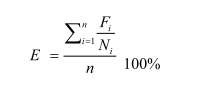 E - эффективность реализации программы, цели (задачи), процентов;  Fi - фактическое значение i-го целевого показателя (индикатора), характеризующего выполнение цели (задачи), достигнутое в ходе реализации муниципальной программы (подпрограммы);  Ni - плановое значение i-го целевого показателя (индикатора), характеризующего выполнение цели (задачи), предусмотренное муниципальной программой; n - количество показателей (индикаторов), характеризующих выполнение цели (задачи) муниципальной программы.  В зависимости от полученных в результате реализации мероприятий программы значений целевых показателей (индикаторов) программы эффективность реализации программы (подпрограммы) по целям (задачам), а также в целом можно охарактеризовать по следующим уровням:  высокий (E 95%);  удовлетворительный (E 75%);  неудовлетворительный (если значение эффективности реализации программы не отвечает приведенным выше уровням, эффективность ее реализации признается неудовлетворительной).  Оценка степени соответствия запланированному уровню затрат и эффективности использования средств бюджета городского округа, ресурсного обеспечения программы осуществляется путем сопоставления плановых и фактических объемов финансирования основных мероприятий программы, по каждому источнику ресурсного обеспечения. Данные показатели характеризуют уровень исполнения финансирования в связи с неполным исполнением мероприятий программы в разрезе источников и направлений финансирования.  Уровень исполнения финансирования программы в целом определяется по формуле:                 Фф Уэф = ----------,                 Фп где:  Уэф - уровень исполнения финансирования муниципальной программы за отчетный период, процентов;  Фф - фактически израсходованный объем средств, направленный на реализацию мероприятий муниципальной программы, тыс. рублей;  Фп - плановый объем средств на соответствующий отчетный период, тыс.рублей.  Уровень исполнения финансирования представляется целесообразным охарактеризовать следующим образом: высокий (Уэф 95%);  удовлетворительный (Уэф 75%);  неудовлетворительный (если процент освоения средств не отвечает приведенным выше уровням, уровень исполнения финансирования признается неудовлетворительным).  Таблица 22ОЦЕНКА ЭФФЕКТИВНОСТИмероприятий, включенных в программуПредложения по совершенствованию нормативно-правового и информационного обеспечения деятельности в сфере проектирования, строительства, реконструкции объектов социальной инфраструктурыСовершенствование нормативно-правового и информационного обеспечения деятельности в сфере проектирования, строительства, реконструкции объектов социальной инфраструктуры сельского поселения предусматривает следующие мероприятия:   Внесение изменений в Генеральный план Чугуевского, Кокшаровского, Шумненского сельских поселений; при выявлении новых, необходимых к реализации мероприятий Программы;  при появлении новых инвестиционных проектов, особо значимых для       территории;  при наступлении событий, выявляющих новые приоритеты в развитии поселения, а также вызывающих потерю своей значимости отдельных мероприятий.  Для информационного обеспечения реализации Программы необходимо функционирование, использование и доступность сайта муниципального образования.    Основными задачами по нормативному правовому и информационному обеспечению реализации мероприятий являются: обеспечение контроля за реализацией Генерального плана Чугуевского, Кокшаровского, Шумненского сельских поселений; разработка муниципальных правовых актов в области градостроительных и земельно-имущественных отношений; внедрение в практику предоставления земельных участков из состава земель муниципальной собственности на территории сельских поселений, входящих в состав Чугуевского муниципального района: для целей строительства через процедуру торгов (конкурсов, аукционов).     Программа реализуется на всей территории сельских поселений, входящих в состав Чугуевского муниципального района.Контроль за исполнением Программы осуществляет Администрация Чугуевского муниципального района.                                                                            Организационная структура управления Программой базируется на существующей системе представительной и исполнительной власти Чугуевского муниципального района. Выполнение оперативных функций по реализации Программы возлагается на специалистов администрации Чугуевского муниципального района, муниципальные учреждения. Исполнители мероприятий Программы ежеквартально до 15 числа месяца, следующего за отчетным периодом, информируют Администрацию муниципального образования о ходе выполнения Программы. Для оценки эффективности реализации Программы Администрацией муниципального образования проводится ежегодный мониторинг.  Программа подлежит корректировке или пересмотру при вступлении в силу приказов, распоряжений, методических указаний и других нормативных актов, регламентирующих требования к программам комплексного развития социальной инфраструктуры, документам территориального планирования и сопутствующим схемам и программам. Программа может корректироваться в зависимости от обеспечения финансирования, изменение условий функционирования и потребностей объектов социальной инфраструктуры, повлекшие значительное отклонение фактических показателей (индикаторов мониторинга) эффективности функционирования систем по отношению к показателям, предусмотренных Программой.            В целях повышения результативности мероприятий Программы требуется разработка ряда муниципальных нормативных правовых документов, в том числе: система критериев, используемых для определения доступности для потребителей товаров и услуг организаций социального комплекса - муниципальный правовой акт должен содержать перечень критериев, используемых при определении доступности товаров и услуг и их значения; порядок утверждения технических заданий по разработке инвестиционных программ по развитию систем социальной инфраструктуры - муниципальный правовой акт должен определять порядок взаимодействия заинтересованных органов местного самоуправления между собой, а также с организациями социального комплекса по вопросам технических заданий по разработке инвестиционных программ. Представляется, что технические задания должны включать основные требования к разработке, содержанию и реализации инвестиционной программы целевой организации; технические задания по разработке инвестиционных программ организаций социального комплекса по развитию систем социальной инфраструктуры; инвестиционные программы организаций социального комплекса по развитию систем социальной инфраструктуры; порядок запроса информации у организаций социальной инфраструктуры - муниципальный правовой акт должен устанавливать закрытый перечень информации, которую могут запрашивать уполномоченные на то должностные лица Администрации муниципального образования, а также требования к срокам и качеству информации, предоставляемой организацией. Инвестиционная программа утверждается в соответствии с законодательством с учетом соответствия мероприятий и сроков инвестиционной программы Программе комплексного развития социальной инфраструктуры. При этом уточняются необходимые объемы финансирования и приводится обоснование по источникам финансирования: собственные средства, привлеченные средства, средства внебюджетных источников, прочие источники. Мониторинг Программы комплексного развития социальной инфраструктуры муниципального образования включает два этапа: периодический сбор информации о результатах выполнения мероприятий Программы, а также информации о состоянии и развитии социальной инфраструктуры; анализ данных о результатах проводимых преобразований социальной инфраструктуры. Мониторинг Программы комплексного развития социальной инфраструктуры муниципального образования предусматривает сопоставление и сравнение значений показателей во временном аспекте. По ежегодным результатам мониторинга осуществляется своевременная корректировка Программы. Решение о корректировке Программы принимается представительным органом муниципального образования по итогам ежегодного рассмотрения отчета о ходе реализации Программы или по представлению главы муниципального образования. Полное наименование программыПрограмма комплексного развития социальной инфраструктуры сельских поселений, входящих в состав Чугуевского муниципального района на 2018-2036 годы (далее-Программа)Основание для разработки ПрограммыРаспоряжение администрации Чугуевского муниципального района от 14.02.2019 № 62-р «О разработке программы комплексного развития социальной инфраструктуры сельских поселений, входящих в состав Чугуевского муниципального района», Градостроительный кодекс РФ, постановление Правительства Российской Федерации от 01.10.2015 «Об утверждении требований к программам комплексного развития социальной инфраструктуры поселений, городских округов»Заказчик ПрограммыАдминистрация Чугуевского муниципального района. Юридический и почтовый адрес: 692623, Россия, Приморский край, Чугуевский район, с.Чугуевка, ул. 50 лет Октября, 193.Разработчик ПрограммыАдминистрация Чугуевского муниципального района. Юридический и почтовый адрес: 692623, Россия, Приморский край, Чугуевский район, с.Чугуевка, ул. 50 лет Октября, 193.Цели и задачи Программыбезопасность, качество и эффективность использования населением объектов социальной инфраструктуры сельских поселений, входящих в состав Чугуевского муниципального района; доступность объектов социальной инфраструктуры муниципального образования для населения в соответствии с нормативами градостроительного 	проектирования сельских поселений, входящих в состав Чугуевского муниципального района; сбалансированное, перспективное развитие социальной инфраструктуры муниципального образования в соответствии с установленными потребностями в объектах социальной инфраструктуры; достижение расчетного уровня обеспеченности населения муниципального образования услугами в соответствии с нормативами градостроительного проектирования; эффективность функционирования действующей социальной инфраструктуры поселенияЦелевые показатели (индикаторы) ПрограммыРазвитие сети объектов социальной инфраструктуры сельских поселений, входящих в состав Чугуевского муниципального района с увеличением мощностей: дошкольные образовательные организации – на 120 мест; общеобразовательные организации – на 650 учащихся; учреждения здравоохранения – на 150 коек;физкультурно-спортивные сооружения – до 32 ед.; учреждения культуры и искусства – до 2116 мест;Укрупненное описание запланированных мероприятий (инвестиционных проектов) по проектированию, строительству, реконструкции объектов социальной инфраструктуры*ОбразованиеЧугуевское сельское поселение1.Пристрой к основному зданию школы общеобразовательного учреждения МКОУ СОШ им.А.А. Фадеева с.Чугуевка на 300 мест;2. Пристрой к основному зданию школы общеобразовательного учреждения МБОУ СОШ № 2 с.Чугуевка;3. Строительство детского сада в с.Чугуевка Чугуевского района на 120 местКультураКокшаровское сельское поселениеСтроительство здания сельского клуба в селе Кокшаровка;Чугуевское сельское поселениеКапитальный ремонт здания районного Дома культуры;Строительство здания сельского клуба в селе Верхняя Бреевка;Шумненское сельское поселениеСтроительство здания сельского клуба в селе Ленино;Физическая культура и массовый спортКокшаровское сельское поселениеСтроительство плоскостных сооружений в сёлах Кокшаровка, Самарка, Заветное, Саратовка, Лесогорье.Чугуевское сельское поселениеСтроительство физкультурно-оздоровительного комплекса в селе ЧугуевкаСтроительство бассейна в селе ЧугуевкаСтроительство плоскостных сооружений в сёлах Булыга-Фадеево, Соколовка, Уборка, Каменка, Новомихайловка, Верхняя Бреевка, Цветковка, Ясное, Новочугуевка, Пшеницыно, Берёзовка, Архиповка, Варпаховка.Шумненское сельское поселениеСтроительство плоскостных сооружений в сёлах Шумный, Ленино, Изюбриный, Антоновка.Срок и этапы реализации ПрограммыСрок и реализация программы будет проходить в один этап с 2019 по 2036 годы Объемы и источники финансирования Программы, 
(тыс. руб.)Объем финансирования Программы составляет 1 589 452,213 тыс. руб., в т.ч. по системам социальной инфраструктуры:Образование:  1 166 895,74 тыс. руб., в т.ч.:- мероприятия по реконструкции объектов образования – 1 009 587,59 тыс. руб.;- мероприятия по новому строительству объектов образования – 157 308,15 тыс. руб.;Культура: 74656,473 тыс. руб., в т.ч.:- мероприятия по реконструкции объектов культуры – 0,00 тыс. руб.;- мероприятия по новому строительству объектов культуры - 74656,473  тыс. руб.;Физическая культура и массовый спорт: 347900,0 тыс. руб., в т.ч.:- мероприятия по реконструкции объектов физической культуры и массового спорта – 0,00 тыс. руб.;- мероприятия по новому строительству объектов физической культуры и массового спорта - 347900,0 тыс. руб.;       Источники финансирования Программы устанавливаются в соответствии с законодательством РФ и определяются структурой источников финансирования инвестиционных программ организаций социальной инфраструктуры и организаций, осуществляющих регулируемые виды деятельности в сфере социального и культурно-бытового обслуживания населения. Мероприятия Программы могут финансироваться за счет средств бюджетов бюджетной системы РФ в случаях, предусмотренных законодательством РФ.Ожидаемые результаты реализации Программы- Достижение 	нормативного 	уровня обеспеченности населения 	учреждениями образования, здравоохранения, культуры, физической культуры и спорта, социального обслуживания, коммунально-бытового обслуживания, общественного питания;- повышение надежности и качества предоставления социальных услуг;- плановое развитие сельских поселений, входящих в состав Чугуевского муниципального района в соответствии с документами территориального планирования;- повышение инвестиционной привлекательности объектов социальной сферы сельских поселений, входящих в состав Чугуевского муниципального района;                    Наименование                    Ед. изм. Значение1. Климатические параметры холодного периода года   Абсолютная минимальная температура воздуха           град. C -47Температура воздуха наиболее холодных суток         - обеспеченностью 0,98                               град. C -36- обеспеченностью 0,92                               град. C -35Температура воздуха наиболее холодной пятидневки    - обеспеченностью 0,98                               град. C -33- обеспеченностью 0,92                               град. C -32Средняя месячная относительная влажность воздуха    наиболее холодного месяца                               %    73Количество осадков за ноябрь - март                    мм    129Преобладающее направление ветра за декабрь - февральсеверо - западное2. Климатические параметры теплого периода года     Абсолютная максимальная температура воздуха          град. C +38Температура воздуха                                 - обеспеченностью 0,98                               град. C +29,1- обеспеченностью 0,95                               град. C +25,1Средняя максимальная температура воздуха наиболее   теплого месяца                                       град. C +20,4Средняя месячная относительная влажность воздуха    наиболее теплого месяца                                 %    82Количество осадков за апрель - октябрь                 мм    593Суточный максимум осадков                              мм    118Преобладающее направление ветра за июнь - август    южноеNп/пПоказателиЕд.изм.2009 г.2015 г.2018 г.Темп роста2009/2018 гг., %1  Среднегодовая         численность населения тыс.  чел.  19,79218,27217,89690,4Nп/пПоказателиЕд.изм.2009 г.2015 г.2018 г.Темп роста2009/2018 гг., %1Число родившихсячел.24124317572,6 %2Число умершихчел.27825923484,17 %3Естественнаяубыль (-) населениячел.371659159,5 %Nп/пПоказателиЕд.изм.2009 г.2015 г.2018 г.Темп роста2009/2018 гг., %1  Среднегодовая         численность населения тыс.  чел.    3,3182,7622,58878%Nп/пПоказателиЕд.изм.2009 г.2015 г.2018 г.Темп роста2009/2018 гг., %1Число родившихсячел.38422873,62Число умершихчел.426145107,13Естественнаяубыль (-) населениячел.41917425Nп/пПоказателиЕд.изм.2009 г.2015 г.2018 г.Темп роста2009/2018 гг., %1  Среднегодовая         численность населения тыс.  чел.  2,252  2,0861,89584,1Nп/пПоказателиЕд.изм.2009 г.2015 г.2018 г.Темп роста2009/2018 гг., %1Число родившихсячел.1848482662Число умершихчел.35545168,63Естественнаяубыль (-) населениячел.1736317,6Показатели Ед. измерения2018   (оценка) Число объектов бытового обслуживания населения, оказывающих услуги всего единица 35ремонт, окраска и пошив обуви единица 1ремонт и пошив швейных, меховых и кожаных изделий, головных уборов и изделий текстильной галантереи, ремонт, пошив и вязание трикотажных изделий  	единица 1ремонт и техническое обслуживание бытовой радиоэлектронной аппаратуры, бытовых машин и приборов и изготовление металлоизделий  	единица 2техническое обслуживание и ремонт транспортных средств, машин и оборудования единица 17изготовление и ремонт мебели единица бани и душевые (сауны) единица парикмахерские (салоны красоты) единица 5ритуальные единица 2прочие услуги бытового характера единица 2Единовременная вместимость бань и душевых место Число кресел в парикмахерских единица Количество объектов розничной торговли и общественного питания магазины единица 172павильоны единица 41палатки и киоски единица аптеки и аптечные магазины единица 2аптечные киоски и пункты единица 2общедоступные столовые, закусочные единица 7столовые, находящиеся на балансе учебных заведений, организаций, промышленных предприятий единица 10рестораны, кафе, бары единица 6минимаркеты единица 78специализированные продовольственные магазины и прочие магазиныединица 4специализированные непродовольственные магазины единица 34прочие магазины единица 56магазины дискаунтеры единица Площадь торгового зала объектов розничной торговли магазины метр квадратный павильоны метр квадратный 1363,91аптеки и аптечные магазины метр квадратный 122минимаркеты метр квадратный 3877,26специализированные продовольственные магазины и прочие магазины  	метр квадратный 179,9специализированные непродовольственные магазины метр квадратный 2223,0прочие магазины метр квадратный 2973,2магазины дискаунтеры метр квадратный Площадь зала обслуживания посетителей в объектах общественного питания общедоступные столовые, закусочные метр квадратный 473,5столовые, находящиеся на балансе учебных заведений, организаций, промышленных предприятий  	метр квадратный 682,4рестораны, кафе, бары метр квадратный 532,6Число мест в объектах общественного питания общедоступные столовые, закусочные место 259столовые, находящиеся на балансе учебных заведений, организаций, промышленных предприятий место 941рестораны, кафе, бары место 295Показатели Ед. измерения2018(Оценка) Число объектов бытового обслуживания населения, оказывающих услуги всего единица ремонт, окраска и пошив обуви единица ремонт и пошив швейных, меховых и кожаных изделий, головных уборов и изделий текстильной галантереи, ремонт, пошив и вязание трикотажных изделий  	единица ремонт и техническое обслуживание бытовой радиоэлектронной аппаратуры, бытовых машин и приборов и изготовление металлоизделий  	единица техническое обслуживание и ремонт транспортных средств, машин и оборудования единица изготовление и ремонт мебели единица бани и душевые (сауны) единица парикмахерские (салоны красоты) единица ритуальные единица прочие услуги бытового характера единица Единовременная вместимость бань и душевых место Число кресел в парикмахерских единица Количество объектов розничной торговли и общественного питания магазины единица 18павильоны единица 8палатки и киоски единица 1аптеки и аптечные магазины единица аптечные киоски и пункты единица 1общедоступные столовые, закусочные единица столовые, находящиеся на балансе учебных заведений, организаций, промышленных предприятий единица 2рестораны, кафе, бары единица минимаркеты единица 16специализированные продовольственные магазины и прочие магазины единица специализированные непродовольственные магазины единица прочие магазины единица 2магазины дискаунтеры единица Площадь торгового зала объектов розничной торговли магазины метр квадратный 597,34павильоны метр квадратный 153,7аптеки и аптечные магазины метр квадратный минимаркеты метр квадратный 517,3неспециализированные непродовольственные магазины и прочие магазины  	метр квадратный специализированные непродовольственные магазины метр квадратный прочие магазины метр квадратный 80,04магазины дискаунтеры метр квадратный Площадь зала обслуживания посетителей в объектах общественного питания общедоступные столовые, закусочные метр квадратный столовые, находящиеся на балансе учебных заведений, организаций, промышленных предприятий  	метр квадратный 119рестораны, кафе, бары метр квадратный Число мест в объектах общественного питания общедоступные столовые, закусочные место столовые, находящиеся на балансе учебных заведений, организаций, промышленных предприятий место 128рестораны, кафе, бары место Показатели Ед. измерения2018 (Оценка)Число объектов бытового обслуживания населения, оказывающих услуги 1всего единица ремонт, окраска и пошив обуви единица ремонт и пошив швейных, меховых и кожаных изделий, головных уборов и изделий текстильной галантереи, ремонт, пошив и вязание трикотажных изделий  	единица ремонт и техническое обслуживание бытовой радиоэлектронной аппаратуры, бытовых машин и приборов и изготовление металлоизделий  	единица техническое обслуживание и ремонт транспортных средств, машин и оборудования единица 1изготовление и ремонт мебели единица бани и душевые (сауны) единица парикмахерские (салоны красоты) единица ритуальные единица прочие услуги бытового характера единица Единовременная вместимость бань и душевых место Число кресел в парикмахерских единица Количество объектов розничной торговли и общественного питания магазины единица 17павильоны единица 1палатки и киоски единица 1аптеки и аптечные магазины единица аптечные киоски и пункты единица общедоступные столовые, закусочные единица столовые, находящиеся на балансе учебных заведений, организаций, промышленных предприятий единица 1рестораны, кафе, бары единица минимаркеты единица 15неспециализированные непродовольственные магазины и прочие магазины единица специализированные непродовольственные магазины единица прочие магазины единица 2магазины дискаунтеры единица Площадь торгового зала объектов розничной торговли магазины метр квадратный 751,1павильоны метр квадратный 24аптеки и аптечные магазины метр квадратный минимаркеты метр квадратный 652,4неспециализированные непродовольственные магазины и прочие магазины  	метр квадратный специализированные непродовольственные магазины метр квадратный прочие магазины метр квадратный 98,7магазины дискаунтеры метр квадратный Площадь зала обслуживания посетителей в объектах общественного питания общедоступные столовые, закусочные метр квадратный столовые, находящиеся на балансе учебных заведений, организаций, промышленных предприятий  	метр квадратный 307рестораны, кафе, бары метр квадратный Число мест в объектах общественного питания общедоступные столовые, закусочные место столовые, находящиеся на балансе учебных заведений, организаций, промышленных предприятий место 50рестораны, кафе, бары место № п/пОбъектАдресЕдиница  измеренияРасчетная вместимостьЧугуевское сельское поселениеЧугуевское сельское поселениеЧугуевское сельское поселениеЧугуевское сельское поселениеЧугуевское сельское поселениеЧугуевское сельское поселениеЧугуевское сельское поселение1 КГБУЗ «Чугуевская центральная районная больница»ул. Строительная, 2, с. Чугуевка Чугуевского районакоек 1512 Поликлиникаул. Строительная, 2, с. Чугуевка Чугуевского районапосещений /в смену 2503 Детская поликлиника ул. Строительная, 2, с. Чугуевка Чугуевского районапосещений /в смену 2804 Фельдшерско-акушерский пунктул. Гагарина, 10, с. Березовка Чугуевского района5Фельдшерско-акушерский пунктул. Ленинская, 47, с. Булыга Фадеево Чугуевского района6Фельдшерско-акушерский пунктул. Центральная, 13. С. Верхняя Бреевка Чугуевского района7Фельдшерско-акушерский пунктул. Советская, 23, с. Соколовка Чугуевского района8Фельдшерско-акушерский пунктул. Советская, 30 а, с. Уборка, Чугуевского района9Фельдшерско-акушерский пунктул. Советская, 19, 2, с. Варпаховка Чугуевского района10Фельдшерско-акушерский пунктул. Колхозная, 15, с. Каменка Чугуевского района11Фельдшерско-акушерский пунктул. Советская, 21, с. Новомихайловка Чугуевского района12Фельдшерско-акушерский пунктул. Советская, 15 а, с. Цветковка Чугуевского района13Фельдшерско-акушерский пунктул. Рабочая, 27, с. Пшеницыно Чугуевского района14 Фельдшерско-акушерский пунктул. Юбилейная, 14, с. Ясное Чугуевского районаКокшаровское сельское поселениеКокшаровское сельское поселениеКокшаровское сельское поселениеКокшаровское сельское поселениеКокшаровское сельское поселениеКокшаровское сельское поселение1.Участковая больницаул. 1-ая Заозерная, 1, 1, с. Кокшаровка Чугуевского районакоек52Фельдшерско-акушерский пунктул. Первомайская, 24, с. Саратовка Чугуевского района3Фельдшерско-акушерский пунктул. Калинина, 43, с. Самарка Чугуевского района4Фельдшерско-акушерский пунктул. Школьная, 19, с. Лесогорье Чугуевского района5Фельдшерско-акушерский пунктул. Пионерская, 1, с. Заветное Чугуевского районаШумненское сельское поселениеШумненское сельское поселениеШумненское сельское поселениеШумненское сельское поселениеШумненское сельское поселениеШумненское сельское поселение1Фельдшерско-акушерский пунктул. Центральная, 1, с. Антоновка Чугуевского района2Фельдшерско-акушерский пунктул. Центральная, 15, 2, с. Изюбриный Чугуевского района3Фельдшерско-акушерский пунктул. Школьная, 4, с. Ленино Чугуевского района4Фельдшерско-акушерский пунктул. Шоссейная, 5, с. Нижние Лужки Чугуевского района5Фельдшерско-акушерский пунктул. Центральная, 32, с. Шумный Чугуевского района№ п/п Назначение,(Объект)АдресАдресЕдиница  измеренияЕдиница  измеренияРасчетная вместимостьРасчетная вместимостьФактическая  вместимостьФактическая  вместимостьЧУГУЕВСКОЕ СЕЛЬСКОЕ ПОСЕЛЕНИЕЧУГУЕВСКОЕ СЕЛЬСКОЕ ПОСЕЛЕНИЕЧУГУЕВСКОЕ СЕЛЬСКОЕ ПОСЕЛЕНИЕЧУГУЕВСКОЕ СЕЛЬСКОЕ ПОСЕЛЕНИЕЧУГУЕВСКОЕ СЕЛЬСКОЕ ПОСЕЛЕНИЕЧУГУЕВСКОЕ СЕЛЬСКОЕ ПОСЕЛЕНИЕЧУГУЕВСКОЕ СЕЛЬСКОЕ ПОСЕЛЕНИЕЧУГУЕВСКОЕ СЕЛЬСКОЕ ПОСЕЛЕНИЕЧУГУЕВСКОЕ СЕЛЬСКОЕ ПОСЕЛЕНИЕЧУГУЕВСКОЕ СЕЛЬСКОЕ ПОСЕЛЕНИЕДЕТСКИЕ ДОШКОЛЬНЫЕ УЧРЕЖДЕНИЯДЕТСКИЕ ДОШКОЛЬНЫЕ УЧРЕЖДЕНИЯДЕТСКИЕ ДОШКОЛЬНЫЕ УЧРЕЖДЕНИЯДЕТСКИЕ ДОШКОЛЬНЫЕ УЧРЕЖДЕНИЯДЕТСКИЕ ДОШКОЛЬНЫЕ УЧРЕЖДЕНИЯДЕТСКИЕ ДОШКОЛЬНЫЕ УЧРЕЖДЕНИЯДЕТСКИЕ ДОШКОЛЬНЫЕ УЧРЕЖДЕНИЯДЕТСКИЕ ДОШКОЛЬНЫЕ УЧРЕЖДЕНИЯДЕТСКИЕ ДОШКОЛЬНЫЕ УЧРЕЖДЕНИЯДЕТСКИЕ ДОШКОЛЬНЫЕ УЧРЕЖДЕНИЯ1 Муниципальное казенное дошкольное образовательное учреждение «Центр развития ребенка – детский сад №2» с. Чугуевка Чугуевского района Приморского края692623 Приморский край Чугуевский район с. Чугуевка, ул.50 лет Октября, 177692623 Приморский край Чугуевский район с. Чугуевка, ул.50 лет Октября, 177местмест1401401451452Муниципальное казенное дошкольное образовательное учреждение «Детский сад №3 общеразвивающего вида» с. Чугуевка Чугуевского района Приморского края692621 Приморский край Чугуевский район с. Чугуевка, ул. Титова, 63б692621 Приморский край Чугуевский район с. Чугуевка, ул. Титова, 63бместмест707087873Муниципальное казенное дошкольное образовательное учреждение «Детский сад №4 общеразвивающего вида» с. Чугуевка Чугуевского района Приморского края692623 Приморский край Чугуевский район с. Чугуевка, ул. Лазо, 2692623 Приморский край Чугуевский район с. Чугуевка, ул. Лазо, 2местмест606067674Муниципальное казенное дошкольное образовательное учреждение «Детский сад №5 общеразвивающего вида» с. Чугуевка Чугуевского района Приморского края692621 Приморский край Чугуевский район с. Чугуевка, ул. Чкалова, 12692621 Приморский край Чугуевский район с. Чугуевка, ул. Чкалова, 12местмест707087875Муниципальное казенное дошкольное образовательное учреждение «Детский сад №20 общеразвивающего вида» с. Чугуевка Чугуевского района Приморского края692623 Приморский край Чугуевский район с. Чугуевка, ул. Чапаева, 1692623 Приморский край Чугуевский район с. Чугуевка, ул. Чапаева, 1местмест707073736Муниципальное казенное дошкольное образовательное учреждение «Центр развития ребенка – детский сад №37» с. Чугуевка Чугуевского района Приморского края692621 Приморский край Чугуевский район с. Чугуевка, ул. Комарова, 19а692621 Приморский край Чугуевский район с. Чугуевка, ул. Комарова, 19аместмест2802802842847Муниципальное казенное дошкольное образовательное учреждение «Детский сад №16 общеразвивающего вида» с. Березовка Чугуевского района Приморского края692604 Приморский край Чугуевский район с. Березовка, ул. Гагарина, 10692604 Приморский край Чугуевский район с. Березовка, ул. Гагарина, 10местмест1515448Муниципальное казенное дошкольное образовательное учреждение «Детский сад №21 общеразвивающего вида» с. Архиповка Чугуевского района Приморского края692605 Приморский край Чугуевский районс. Архиповка, ул. Совхозная, 15692605 Приморский край Чугуевский районс. Архиповка, ул. Совхозная, 15местмест202020209Муниципальное казенное дошкольное образовательное учреждение «Детский сад №33 общеразвивающего вида» с.Каменка Чугуевского района Приморского края692608Приморский край Чугуевский районс.Каменка, ул. Колхозная, 15692608Приморский край Чугуевский районс.Каменка, ул. Колхозная, 15местмест35353737ОБЩЕОБРАЗОВАТЕЛЬНЫЕ УЧРЕЖДЕНИЯОБЩЕОБРАЗОВАТЕЛЬНЫЕ УЧРЕЖДЕНИЯОБЩЕОБРАЗОВАТЕЛЬНЫЕ УЧРЕЖДЕНИЯОБЩЕОБРАЗОВАТЕЛЬНЫЕ УЧРЕЖДЕНИЯОБЩЕОБРАЗОВАТЕЛЬНЫЕ УЧРЕЖДЕНИЯОБЩЕОБРАЗОВАТЕЛЬНЫЕ УЧРЕЖДЕНИЯОБЩЕОБРАЗОВАТЕЛЬНЫЕ УЧРЕЖДЕНИЯОБЩЕОБРАЗОВАТЕЛЬНЫЕ УЧРЕЖДЕНИЯОБЩЕОБРАЗОВАТЕЛЬНЫЕ УЧРЕЖДЕНИЯОБЩЕОБРАЗОВАТЕЛЬНЫЕ УЧРЕЖДЕНИЯ1 Муниципальное казенное общеобразовательное учреждение «Средняя общеобразовательная школа им. А.А. Фадеева» с. Чугуевка Чугуевского района Приморского края 692623 Приморский край Чугуевский район с. Чугуевка, ул. Комсомольская, 33692623 Приморский край Чугуевский район с. Чугуевка, ул. Комсомольская, 33местмест6246245865862Муниципальное бюджетное общеобразовательное учреждение «Средняя общеобразовательная школа №2» с. Чугуевка Чугуевского района Приморского края692621 Приморский край Чугуевский район с. Чугуевка, ул. Комарова, 50А692621 Приморский край Чугуевский район с. Чугуевка, ул. Комарова, 50Аместмест9609606976973Муниципальное казенное общеобразовательное учреждение «Средняя общеобразовательная школа №3» с. Булыга-Фадеево Чугуевского района Приморского края692603 Приморский край Чугуевский район с. Булыга-Фадеево ул. Ленинская, 51А692603 Приморский край Чугуевский район с. Булыга-Фадеево ул. Ленинская, 51Аместмест3623621491497Муниципальное казенное общеобразовательное учреждение «Средняя общеобразовательная школа №7» с. Новомихайловка Чугуевского района Приморского края692607 Приморский край Чугуевский район с.Новомихайловка, ул. Советская, 35692607 Приморский край Чугуевский район с.Новомихайловка, ул. Советская, 35местмест15015076768Муниципальное казенное общеобразовательное учреждение «Средняя общеобразовательная школа №8» с. Уборка Чугуевского района Приморского края692610 Приморский край Чугуевский район с. Уборка, ул. Советская, 29692610 Приморский край Чугуевский район с. Уборка, ул. Советская, 29местмест20020086869Муниципальное казенное общеобразовательное учреждение «Средняя общеобразовательная школа №9» с. Каменка Чугуевского района Приморского края692608 Приморский край Чугуевский районс. Каменка, ул. Магистральная, 29692608 Приморский край Чугуевский районс. Каменка, ул. Магистральная, 29местмест292292767610Муниципальное казенное общеобразовательное учреждение «Средняя общеобразовательная школа №10» с. Цветковка Чугуевского района Приморского края692623 Приморский край Чугуевский районс. Цветковка, ул. Советская, 12692623 Приморский край Чугуевский районс. Цветковка, ул. Советская, 12местмест142142424211Муниципальное казенное общеобразовательное учреждение «Средняя общеобразовательная школа №11» с. Верхняя Бреевка Чугуевского района Приморского края692605 Приморский край Чугуевский районс.Верхняя Бреевка, ул. Центральная, 2692605 Приморский край Чугуевский районс.Верхняя Бреевка, ул. Центральная, 2местмест30630610310313Муниципальное казенное общеобразовательное учреждение «Средняя общеобразовательная школа №15» с. Соколовка Чугуевского района Приморского края692601 Приморский край Чугуевский районс. Соколовка, ул. Советская, 90692601 Приморский край Чугуевский районс. Соколовка, ул. Советская, 90местмест19219216016015Муниципальное казенное общеобразовательное учреждение «Основная общеобразовательная школа №20» с. Березовка Чугуевского района Приморского края692604 Приморский край Чугуевский районс. Березовка, ул. Рокоссовского, 23692604 Приморский край Чугуевский районс. Березовка, ул. Рокоссовского, 23местмест5050131316Муниципальное казенное общеобразовательное учреждение «Основная общеобразовательная школа №21» с. Пшеницыно Чугуевского района Приморского края692602 Приморский край Чугуевский районс. Пешницыно, ул. Колхозная, 24692602 Приморский край Чугуевский районс. Пешницыно, ул. Колхозная, 24местмест5050232319Муниципальное казенное общеобразовательное учреждение «Начальная общеобразовательная школа №25» с. Чугуевка Чугуевского района Приморского края692623 Приморский край Чугуевский район с. Чугуевка, ул. 50 лет Октября, 161692623 Приморский край Чугуевский район с. Чугуевка, ул. 50 лет Октября, 161местмест250250949420Муниципальное казенное общеобразовательное учреждение «Вечернаяя (сменная) общеобразовательная школа №2 при исправительной колонии» с. Чугуевка Чугуевского района Приморского края692623 Приморский край Чугуевский район с. Чугуевка, ул. Дзержинского692623 Приморский край Чугуевский район с. Чугуевка, ул. Дзержинскогоместмест250250194194УЧРЕЖДЕНИЯ ДОПОЛНИТЕЛЬНОГО ОБРАЗОВАНИЯУЧРЕЖДЕНИЯ ДОПОЛНИТЕЛЬНОГО ОБРАЗОВАНИЯУЧРЕЖДЕНИЯ ДОПОЛНИТЕЛЬНОГО ОБРАЗОВАНИЯУЧРЕЖДЕНИЯ ДОПОЛНИТЕЛЬНОГО ОБРАЗОВАНИЯУЧРЕЖДЕНИЯ ДОПОЛНИТЕЛЬНОГО ОБРАЗОВАНИЯУЧРЕЖДЕНИЯ ДОПОЛНИТЕЛЬНОГО ОБРАЗОВАНИЯУЧРЕЖДЕНИЯ ДОПОЛНИТЕЛЬНОГО ОБРАЗОВАНИЯУЧРЕЖДЕНИЯ ДОПОЛНИТЕЛЬНОГО ОБРАЗОВАНИЯУЧРЕЖДЕНИЯ ДОПОЛНИТЕЛЬНОГО ОБРАЗОВАНИЯУЧРЕЖДЕНИЯ ДОПОЛНИТЕЛЬНОГО ОБРАЗОВАНИЯ1  Муниципальное бюджетное учреждение дополнительного образования "Детско-юношеский центр" с.Чугуевка692623, Приморский край, Чугуевский район, с.Чугуевка, ул.50 лет Октября, 191 Муниципальное бюджетное учреждение дополнительного образования "Детско-юношеский центр" с.Чугуевка692623, Приморский край, Чугуевский район, с.Чугуевка, ул.50 лет Октября, 191местмест101069КОКШАРОВСКОЕ СЕЛЬСКОЕ ПОСЕЛЕНИЕКОКШАРОВСКОЕ СЕЛЬСКОЕ ПОСЕЛЕНИЕКОКШАРОВСКОЕ СЕЛЬСКОЕ ПОСЕЛЕНИЕКОКШАРОВСКОЕ СЕЛЬСКОЕ ПОСЕЛЕНИЕКОКШАРОВСКОЕ СЕЛЬСКОЕ ПОСЕЛЕНИЕКОКШАРОВСКОЕ СЕЛЬСКОЕ ПОСЕЛЕНИЕКОКШАРОВСКОЕ СЕЛЬСКОЕ ПОСЕЛЕНИЕКОКШАРОВСКОЕ СЕЛЬСКОЕ ПОСЕЛЕНИЕКОКШАРОВСКОЕ СЕЛЬСКОЕ ПОСЕЛЕНИЕКОКШАРОВСКОЕ СЕЛЬСКОЕ ПОСЕЛЕНИЕДЕТСКИЕ ДОШКОЛЬНЫЕ УЧРЕЖДЕНИЯДЕТСКИЕ ДОШКОЛЬНЫЕ УЧРЕЖДЕНИЯДЕТСКИЕ ДОШКОЛЬНЫЕ УЧРЕЖДЕНИЯДЕТСКИЕ ДОШКОЛЬНЫЕ УЧРЕЖДЕНИЯДЕТСКИЕ ДОШКОЛЬНЫЕ УЧРЕЖДЕНИЯДЕТСКИЕ ДОШКОЛЬНЫЕ УЧРЕЖДЕНИЯДЕТСКИЕ ДОШКОЛЬНЫЕ УЧРЕЖДЕНИЯДЕТСКИЕ ДОШКОЛЬНЫЕ УЧРЕЖДЕНИЯДЕТСКИЕ ДОШКОЛЬНЫЕ УЧРЕЖДЕНИЯДЕТСКИЕ ДОШКОЛЬНЫЕ УЧРЕЖДЕНИЯ11Муниципальное казенное дошкольное образовательное учреждение «Детский сад № 29 общеразвивающего вида» с.Кокшаровка Чугуевского района Приморского края692616Приморский крайЧугуевский районс.Кокшаровкаул.Дорожная, 2692616Приморский крайЧугуевский районс.Кокшаровкаул.Дорожная, 2     мест     мест35353636ОБЩЕОБРАЗОВАТЕЛЬНЫЕ УЧРЕЖДЕНИЯОБЩЕОБРАЗОВАТЕЛЬНЫЕ УЧРЕЖДЕНИЯОБЩЕОБРАЗОВАТЕЛЬНЫЕ УЧРЕЖДЕНИЯОБЩЕОБРАЗОВАТЕЛЬНЫЕ УЧРЕЖДЕНИЯОБЩЕОБРАЗОВАТЕЛЬНЫЕ УЧРЕЖДЕНИЯОБЩЕОБРАЗОВАТЕЛЬНЫЕ УЧРЕЖДЕНИЯОБЩЕОБРАЗОВАТЕЛЬНЫЕ УЧРЕЖДЕНИЯОБЩЕОБРАЗОВАТЕЛЬНЫЕ УЧРЕЖДЕНИЯОБЩЕОБРАЗОВАТЕЛЬНЫЕ УЧРЕЖДЕНИЯОБЩЕОБРАЗОВАТЕЛЬНЫЕ УЧРЕЖДЕНИЯ11Муниципальное казенное общеобразовательное учрежддение «Средняя общеобразовательная школа № 4» с.Кокшаровка Чугуевского района Приморского края692616Приморский крайЧугуевский районс.Кокшаровка, ул.Советская, 10692616Приморский крайЧугуевский районс.Кокшаровка, ул.Советская, 10местмест36236211411412Муниципальное казенное общеобразовательное учрежддение «Средняя общеобразовательная школа № 6» с.Самарка Чугуевского района Приморского края692618Приморский крайЧугуевский районс.Самаркаул.Калинина, 41692618Приморский крайЧугуевский районс.Самаркаул.Калинина, 41местмест32532515315313 Муниципальное казенное общеобразовательное учреждение «Основная общеобразовательная школа № 16» с.Заветное Чугуевского района Приморского края692619Приморский крайЧугуевский районс.Заветное,ул.Школьная, 16692619Приморский крайЧугуевский районс.Заветное,ул.Школьная, 16местмест1001001616ШУМНЕНСКОЕ СЕЛЬСКОЕ ПОСЕЛЕНИЕШУМНЕНСКОЕ СЕЛЬСКОЕ ПОСЕЛЕНИЕШУМНЕНСКОЕ СЕЛЬСКОЕ ПОСЕЛЕНИЕШУМНЕНСКОЕ СЕЛЬСКОЕ ПОСЕЛЕНИЕШУМНЕНСКОЕ СЕЛЬСКОЕ ПОСЕЛЕНИЕШУМНЕНСКОЕ СЕЛЬСКОЕ ПОСЕЛЕНИЕШУМНЕНСКОЕ СЕЛЬСКОЕ ПОСЕЛЕНИЕШУМНЕНСКОЕ СЕЛЬСКОЕ ПОСЕЛЕНИЕШУМНЕНСКОЕ СЕЛЬСКОЕ ПОСЕЛЕНИЕШУМНЕНСКОЕ СЕЛЬСКОЕ ПОСЕЛЕНИЕДЕТСКИЕ ДОШКОЛЬНЫЕ УЧРЕЖДЕНИЯДЕТСКИЕ ДОШКОЛЬНЫЕ УЧРЕЖДЕНИЯДЕТСКИЕ ДОШКОЛЬНЫЕ УЧРЕЖДЕНИЯДЕТСКИЕ ДОШКОЛЬНЫЕ УЧРЕЖДЕНИЯДЕТСКИЕ ДОШКОЛЬНЫЕ УЧРЕЖДЕНИЯДЕТСКИЕ ДОШКОЛЬНЫЕ УЧРЕЖДЕНИЯДЕТСКИЕ ДОШКОЛЬНЫЕ УЧРЕЖДЕНИЯДЕТСКИЕ ДОШКОЛЬНЫЕ УЧРЕЖДЕНИЯДЕТСКИЕ ДОШКОЛЬНЫЕ УЧРЕЖДЕНИЯДЕТСКИЕ ДОШКОЛЬНЫЕ УЧРЕЖДЕНИЯ1Муниципальное казенное дошкольное образовательное учреждение «Детский сад № 34 общеразвивающего вида» с.Изюбриный Чугуевского района Приморского края692611Приморский крайЧугуевский районс.Изюбриныйул.Лесная, 25692611Приморский крайЧугуевский районс.Изюбриныйул.Лесная, 25местмест20201616ОБЩЕОБРАЗОВАТЕЛЬНЫЕ УЧРЕЖДЕНИЯОБЩЕОБРАЗОВАТЕЛЬНЫЕ УЧРЕЖДЕНИЯОБЩЕОБРАЗОВАТЕЛЬНЫЕ УЧРЕЖДЕНИЯОБЩЕОБРАЗОВАТЕЛЬНЫЕ УЧРЕЖДЕНИЯОБЩЕОБРАЗОВАТЕЛЬНЫЕ УЧРЕЖДЕНИЯОБЩЕОБРАЗОВАТЕЛЬНЫЕ УЧРЕЖДЕНИЯОБЩЕОБРАЗОВАТЕЛЬНЫЕ УЧРЕЖДЕНИЯОБЩЕОБРАЗОВАТЕЛЬНЫЕ УЧРЕЖДЕНИЯОБЩЕОБРАЗОВАТЕЛЬНЫЕ УЧРЕЖДЕНИЯОБЩЕОБРАЗОВАТЕЛЬНЫЕ УЧРЕЖДЕНИЯ1Муниципальное казенное общеобразовательное учреждение «Средняя общеобразовательная школа № 5» с.Шумный Чугуевского района Приморского края692613Приморский крайЧугуевский районс.Шумныйул.Арсеньевская, 7692613Приморский крайЧугуевский районс.Шумныйул.Арсеньевская, 7местмест22022083832Муниципальное казенное общеобразовательное учреждение «Средняя общеобразовательная школа № 14» с.Ленино Чугуевского района Приморского края692614Приморский крайЧугуевский районс.Ленино, ул.Школьная, 1692614Приморский крайЧугуевский районс.Ленино, ул.Школьная, 1местмест10010027273Муниципальное казенное общеобразовательное учреждение «Основная общеобразовательная школа № 22» с.Изюбриный Чугуевского района Приморского края692611Приморский крайЧугуевский районс.Изюбриныйул.Лесная, 25692611Приморский крайЧугуевский районс.Изюбриныйул.Лесная, 25местмест333333334Муниципальное казенное общеобразовательное учреждение «Основная общеобразовательная школа № 24» с.Нижние Лужки Чугуевского района Приморского края692615Приморский крайЧугуевский районс.Нижние Лужкиул.Шоссейная, 5692615Приморский крайЧугуевский районс.Нижние Лужкиул.Шоссейная, 5местмест16016044№п/пОбъектАдресЕдиница измеренияРасчетная вместимостьФактическая вместимостьКокшаровское сельское поселениеКокшаровское сельское поселениеКокшаровское сельское поселениеКокшаровское сельское поселениеКокшаровское сельское поселениеКокшаровское сельское поселение1Муниципальное казенное учреждение культуры и спорта "Культурно-досуговый центр" Кокшаровского сельского поселенияПриморский край, Чугуевский район, с.Кокшаровка, ул.Заозерная 1-я, д.2мест2561501.1сельский Дом культуры села Заветное692620, Приморский край, Чугуевский район, с.Заветное, ул.Школьная, д.51.2сельский Дом культуры села Кокшаровка692616, Приморский край, Чугуевский район, с.Кокшаровка, ул.1-я Заозёрная, д.21.3сельский клуб села Лесогорье692618, Приморский край, Чугуевский район, с.Лесогорье, ул.Школьная, д.19А1.4сельский клуб села Полыниха692616, Приморский край, Чугуевский район, с.Полыниха, ул.Центральная, д.161.5сельский Дом культуры села Самарка692618, Приморский край, Чугуевский район, с.Самарка, ул.Калинина, д.391.6сельский клуб села Саратовка692617, Приморский край, Чугуевский район, с.Саратовка, ул.Первомайская, д.27Чугуевское сельское поселениеЧугуевское сельское поселениеЧугуевское сельское поселениеЧугуевское сельское поселениеЧугуевское сельское поселениеЧугуевское сельское поселение1Муниципальное казенное учреждение культуры «Чугуевская централизованная библиотечная система» Чугуевского района Приморского краяПриморский край, Чугуевский район, с.Чугуевка, ул.Комсомольская, 36а1.1центральная библиотека692623, Приморский край, Чугуевский район, с. Чугуевка ул. Комсомольская, д. 36 аКол-во экзем.80256500491.2сельская библиотека-филиал с. Верхняя Бреевка 692605, Приморский край, Чугуевский район, с. Верхняя Бреевка ул. Центральная, д. 13Кол-во экзем.384018051.3сельская библиотека-филиал с. Булыга-Фадеево692603, Приморский край, Чугуевский район, с. Булыга-Фадеево, ул. Ленинская, д. 76Кол-во экзем.1038490671.4сельская библиотека-филиал с. Каменка 692608, Приморский край, Чугуевский район, с. Каменка, ул. Колхозная, д. 15Кол-во экзем.552872541.5сельская библиотека-филиал с. Новомихайловка692607, Приморский край, Чугуевский район, с. Новомихайловка, ул. Советская, д. 36Кол-во экзем.491256051.6сельская библиотека-филиал с. Пшеницыно 692602, Приморский край, Чугуевский район, с. Пшеницыно, ул. Рабочая, д. 27Кол-во экзем.223258421.7сельская библиотека-филиал с. Соколовка 692601, Приморский край, Чугуевский район, с. Соколовка, ул. Советская, д. 35Кол-во экзем.825662591.8сельская библиотека-филиал с. Уборка 692610, Приморский край, Чугуевский район, с. Уборка, ул. Советская, д. 30Кол-во экзем.667269491.9сельская библиотека-филиал с. Цветковка692623, Приморский край, Чугуевский район, с. Цветковка, ул. Советская, д. 12Кол-во экзем.343253351.10сельская библиотека-филиал с. Ясное 692609, Приморский край, Чугуевский район, с. Ясное, ул. Юбилейная, д. 1Кол-во экзем.249651021.11сельская библиотека-филиал с. Чугуевка 692623, Приморский край, Чугуевский район, с. Чугуевка, ул. Комарова, д. 15Кол-во экзем.600066101.12сельская библиотека-филиал с. Заветное 692620, Приморский край, Чугуевский район, с. Заветное, ул. Школьная, д. 5 аКол-во экзем.233680691.13сельская библиотека-филиал с. Кокшаровка 692616, Приморский край, Чугуевский район, с. Кокшаровка, ул. 1-я Заозерная, д. 2Кол-во экзем.824027671.14сельская библиотека-филиал с. Самарка692618, Приморский край,  Чугуевский район, с. Самарка, ул. Калинина, д. 39Кол-во экзем.632066421.15сельская библиотека-филиал с. Шумный 692613, Приморский край, Чугуевский район, с. Шумный, ул. Центральная, д. 30Кол-во экзем.746480952Муниципальное казённое учреждение дополнительного образования "Чугуевская детская музыкальная школа" 692623, Приморский край, Чугуевский район, с.Чугуевка, ул.Комсомольская, д.27-бмест105983Муниципальное казённое учреждение «Центр культуры» Чугуевского сельского поселения692623, Приморский край, Чугуевский район, с.Чугуевка, ул.50 лет Октября, 208мест178012863.1районный Дом культуры692623, Приморский край, Чугуевский район, село Чугуевка, улица 50 лет Октября,1913.2сельский клуб села Соколовка692601, Приморский край, Чугуевский район, село Соколовка, улица Советская, 353.3сельский клуб села Пшеницыно692602, Приморский край, Чугуевский район, село Пшеницыно, улица Рабочая, 293.4сельский клуб села Цветковка692814, Приморский край, Чугуевский район, село Цветковка, улица Советская, 133.5сельский клуб села Булыга-Фадеево692603, Приморский край, Чугуевский район, село Булыга-Фадеево, улица Ленинская, 763.6сельский клуб села Каменка692608, Приморский край, Чугуевский район, село Каменка, улица Колхозная, 153.7сельский клуб села Новомихайловка692607, Приморский край, Чугуевский район, село Новомихайловка, улица Советская, 363.8сельский клуб села Ясное692609, Приморский край, Чугуевский район, село Ясное,  улица Юбилейная, 13.9сельский клуб села Уборка 692610, Приморский край, Чугуевский район, село Уборка, улица Советская, 30б3.10сельский клуб села Медвежий Кут692814, Приморский край, Чугуевский район, село Медвежий Кут, улица Советская, 20б3.11сельский клуб села Берёзовка692604, Приморский край, Чугуевский район, село Берёзовка, улица Гагарина, 103.12сельский клуб села Варпаховка692813, Приморский край, Чугуевский район, село Варпаховка, улица Советская, 18Шумненское сельское поселениеШумненское сельское поселениеШумненское сельское поселениеШумненское сельское поселениеШумненское сельское поселениеШумненское сельское поселение1Муниципальное казенное учреждение "Центр культуры и досуга" Шумненского сельского поселения692613, Приморский край, Чугуевский район, с.Шумный, ул.Центральная, д.30мест1883801.1сельский клуб села Антоновка692813, Приморский край, Чугуевский район, с.Антоновка, ул.Молодёжная, д.11.2сельский клуб села Изюбриный692611, Приморский край, Чугуевский район, с.Изюбриный, ул.Школьная, д.10Б1.3сельский клуб села Ленино692614, Приморский край, Чугуевский район, с.Ленино, ул.Заречная, д.111.4сельский Дом культуры с.Шумный692613, Приморский край, Чугуевский район, с.Шумный, ул.Центральная, д.30ПоказателиЕд. измерения2018Число организаций культурно-досугового типа единица1Число обособленных 	подразделений (филиалов) организаций культурно-досугового типа единица6Численность работников организаций культурно-досугового типа с учетом обособленных подразделений (филиалов), всего человек6Численность 	специалистов культурно-досуговой деятельности человек6Число обособленных подразделений (филиалов) детских, музыкальных, художественных, хореографических школ и школ искусств единица0Численность работников детских музыкальных, художественных, хореографических школ и школ искусств с учетом обособленных подразделений (филиалов),  всего человек0Численность преподавателей детских музыкальных, художественных, хореографических школ и школ искусств с учетом обособленных подразделений  (филиалов) человек0ПоказателиЕд. измерения2018Число организаций культурно-досугового типа единица2Число обособленных подразделений (филиалов) организаций культурно-досугового типа единица27Численность работников организаций культурно-досугового типа с учетом обособленных подразделений (филиалов), всего человек48Численность 	специалистов культурно-досуговой деятельности человек48Число обособленных подразделений (филиалов) детских, музыкальных, художественных, хореографических школ и школ искусств единица1Численность работников детских музыкальных, художественных, хореографических школ и школ искусств с учетом обособленных подразделений (филиалов),  всего человек9Численность преподавателей детских музыкальных, художественных, хореографических школ и школ искусств с учетом обособленных подразделений  (филиалов) человек8ПоказателиЕд. измерения2018Число организаций культурно-досугового типа единица1Число обособленных 	подразделений (филиалов) организаций культурно-досугового типа единица4Численность работников организаций культурно-досугового типа с учетом обособленных подразделений (филиалов), всего человек4Численность 	специалистов культурно-досуговой деятельности человек4Число обособленных подразделений (филиалов) детских, музыкальных, художественных, хореографических школ и школ искусств единица0Численность работников детских музыкальных, художественных, хореографических школ и школ искусств с учетом обособленных подразделений (филиалов),  всего человек0Численность преподавателей детских музыкальных, художественных, хореографических школ и школ искусств с учетом обособленных подразделений (филиалов) человек0ПоказателиЕд. измерения2018Число спортивных сооружений - всего спортивные сооружения - всего количество0плоскостные спортивные сооружения количество0спортивные залы количество0Число муниципальных спортивных сооружений спортивные сооружения - всего количество0плоскостные спортивные сооружения количество0спортивные залы количество0ПоказателиЕд. измерения2018Число спортивных сооружений - всего спортивные сооружения - всего количество6плоскостные спортивные сооружения количество5спортивные залы количество1Число муниципальных спортивных сооружений спортивные сооружения - всего количество6плоскостные спортивные сооружения количество5спортивные залы количество1ПоказателиЕд. измерения2018Число спортивных сооружений - всего спортивные сооружения - всего количество0плоскостные спортивные сооружения количество0спортивные залы количество0Число муниципальных спортивных сооружений спортивные сооружения - всего количество0плоскостные спортивные сооружения количество0спортивные залы количество0№п/пОбъектАдресЕдиница  измеренияРасчетная вместимостьФактическая  вместимость1 Столовая:ИП Булатова ГМ., столоваяС. Чугуевка, ул. Дзержинскогомест40402 Кафе:1.ИП Лузган, кафе «Астория»2.ООО «Семь Звезд», «Евразия»3. ИП Галдина, арт- кафе «Стрекоза»4. ИП Чечетко С.А. кафе «Армения»с. Каменка, ул. Магистральная. 36С. Новочугуевка. Ул. Возказальная, 12с. Чугуевка., ул. Титова, 63Ас. Чугуевка, ул. 50 лет Октября, 219мест5013045425013045423Ресторан:1.ИП Федоренко, ресторан «Империя»с. Чугуевка. Ул. Магистральная, 1амест32324Закусочная:1.ИП Андреева С.А. , закусочная «Маяк»2. ИП Балуева И.А. , закусочная «Изумруд»3. Ип Симоненко Н.В., закусочная «Дельфин»4. ИП Лысенко Л.И., закусочная «Олеся»5. ИП Емельянов И.Л.Закусочная «Семья» с. Чугуевка, ул. 50 лет Октября, 2с. Чугуевка, ул. 50 лет Октября, 196с. Булыга- Фадеево, ул. Ленинская, 26с. Чугуевка, ул. 50 лет Октября, 180с. Каменка, ул. Советская, 84амест262536363026253636305.Прочие1.ООО «Ясуми», суши- бар Ясуми2. ИП Павлов И.Ю., барС. Чугуевка, ул. 50 лет Октября, 151С. Чугуевка, ул. Комарова, 39амест28402840ПоказателиЕдиница  измерения 2018Число предприятий общественного питания- всего Кафе название 1.ИП Лузган, кафе «Астория»2.ООО «Семь Звезд», «Евразия»3. ИП Галдина, арт- кафе «Стрекоза»4. ИП Чечетко С.А. кафе «Арменияединица4Ресторан название 1.ИП Федоренко, ресторан «Империя»единица1Прочие1.ИП Булатова ГМ., столовая2.ИП Андреева С.А. , закусочная «Маяк»3. ИП Балуева И.А. , закусочная «Изумруд»4. ИП Симоненко Н.В., закусочная «Дельфин»5. ИП Лысенко Л.И., закусочная «Олеся»6. ИП Емельянов И.Л.Закусочная «Семья»7.ООО «Ясуми», суши- бар Ясуми8. ИП Павлов И.Ю., барединица8Число муниципальных предприятий общественного питания - всегоКафе названиеединицаРесторан название единицаПрочиеединица№п/пОбъектАдресЕдиница  измеренияРасчетная вместимостьФактическая  вместимостьПарикмахерская:1.ИП Сергеенко Е.М. парикмахерская "Beauty имидж"2. ИП Козлова О.Л., парикмахерская "Алиса"3. ИП Козлова О.Лпарикмахерская "Виктория"3.ИП Славина Л.В. ИП Журавская Ж. В. Парикмахерская "Анастасия"  4. ИП Покрашенко Е.В., парикмахерская5. ИП Ионенко О.Л.,, парикмахерская "Леон"6. ИП Пацеля О.А., парикмахерская «Лолита»с. Чугуевка, ул. 50 лет Октября 171с. Чугуевка, ул. 50 лет Октября  185с. Чугуевка, ул. Комарова 15с. Чугуевка, ул. Комсомольская 27-бс. Чугуевка, ул. Комарова, 15с. Чугуевка, ул. 50 лет Октября, 169ас.Чугуевка, ул.50 лет Октября, 190мест444223244422322 Баня:Перечень с названиямимест3Химчистка:Перечень с названиямизаказов4Фотоателье:Перечень с названиямизаказовn ПрочиеПоказателиЕдиница  измерения 2018Число предприятий коммунально-бытового обслуживания- всего Парикмахерские: 1.ИП Сергеенко Е.М. парикмахерская "Beauty имидж"2. ИП Козлова О.Л., парикмахерская "Алиса"3. ИП Козлова О.Лпарикмахерская "Виктория"3.ИП Славина Л.В. ИП Журавская Ж. В. Парикмахерская "Анастасия"  4. ИП Покрашенко Е.В., парикмахерская5. ИП Ионенко О.Л.,, парикмахерская "Леон"6. ИП Пацеля О.А., парикмахерская «Лолита»единица6Химчистки название единицаПрочиеединицаЧисло муниципальных предприятий коммунально-бытового обслуживания - всегоПарикмахерские: названиеединицаХимчистки название единицаПрочиеединица№п/пНаименование населенного пунктаЧисленность постоянного населения (среднегодовая) (чел.) За период 2015-2018 гг1 С. Чугуевка106082С. Соколовка10533 С. Цветковка4454 С. Булыга-Фадеево12905С. Извилинка186С. Пшеницыно2877С. Каменка7048С. Заметное1429С. Новочугуевка29310С. Новомихайловка61511С. Михайловка2812С. Архиповка21913С. Верхняя Бреевка49514С. Тополевый4615С. Медвежий Кут13916С. Ясное34217С. Уборка89218С. Варпаховка15319С. Павловка11020С. Березовка18121С. Кокшаровка104622с. Полыниха7423С. Саратовка26824С. Самарка80225С. Лесогорье15426С. Заветное28727С. Окраинка528С. Шумный93129С. Ленино37730С. Антоновка20731С. Изюбриный32432С. Нижние Лужки116ИТОГО: 22651№ п/пНаправление развитияОписание1 Увеличение уровня средней жилищной обеспеченности гражданУвеличение площади зон для размещения жилой застройки, создания условий для увеличения ежегодных темпов ввода жилья, в том числе посредством планирования размещения объектов строительного комплекса2 Снос ветхого и аварийного жилищного фондаСнос ветхого жилищного фонда, образовавшегося к концу 2036 года в результате его естественного старения.3Снижение объема жилищного фонда нуждающегося в капитальном ремонтеСоздание условий, планирование и проведение капитального ремонта жилищного фонда4Устранение очередности на получение жильяПланирование устранения очередности семей, состоящих на учете получение жилья, в результате развития жилищного строительства жилья эконом класса.5Устранение очередности на получение земельных участковПланирование устранения очередности семей, включенных в реестр на предоставление земельных участков в целях индивидуального жилищного строительства, в том числе с учетом ожидаемого количества заявлений, поступивших в течение всего расчетного срока реализации проекта.ПоказателиНа 2024г.На 2036г.Всего за планируемый периодОбщая площадь жилого фонда, м2 504250552400Обеспеченность жилым фондом, м2/чел 19,525Объём нового жилищного строительства, всего, м2 58501518021030Среднегодовой объём жилищного строительства, м2 117013801315№ п. п. Наименование Единица измерения Норма СП 42.13330.2011  Потребность по нормеСохраняемая обеспеченность Требуется запроектировать 1 2 3 4 5 6 7 1 Детские дошкольные учреждения место70%9958151802 Средние общеобразовательные школы учащиеся100%3 9303 2806503 Внешкольные учреждения учащиеся76%1 0701 07004 Спортивные залы, плоскостные спортивные сооружениякв.м. пола 122 чел/ 1000 чел272140323185 Клубы или учреждения клубного типа зрительские места 100 мест/1000человек252418163006Библиотеки учреждениекультуры1учр/1000 человек22150№ Наименование мероприятия* Местоположение Технико – экономические параметрыТехнико – экономические параметрыТехнико – экономические параметрыТехнико – экономические параметрыТехнико – экономические параметрыТехнико – экономические параметрыСроки реализации в плановом периоде Ответственный исполнитель № Наименование мероприятия* Местоположение видназначениеназначениемощностьплощадькатегорияСроки реализации в плановом периоде Ответственный исполнитель 123          45567    8910Вид объекта социальной инфраструктуры Вид объекта социальной инфраструктуры Детские дошкольные организации Детские дошкольные организации Детские дошкольные организации Детские дошкольные организации Детские дошкольные организации Детские дошкольные организации 1 Строительство детского сада 1 с.Чугуевка, ул.ШкольнаяДетский сад Услуги ДОУ Услуги ДОУ В Расчетный срок до 2021 года Администрация Чугуевского муниципального районаВид объекта социальной инфраструктурыВид объекта социальной инфраструктурыВид объекта социальной инфраструктурыВид объекта социальной инфраструктурыВид объекта социальной инфраструктурыОрганизации среднего школьного образованияОрганизации среднего школьного образованияОрганизации среднего школьного образованияОрганизации среднего школьного образованияОрганизации среднего школьного образованияОрганизации среднего школьного образования1 Реконструкция и модернизация МКОУ СОШ им. А.А. Фадеева с.Чугуевка с.Чугуевка, ул.Комсомольская, 33школаУслуги образования Услуги образования 300 местВ Расчетный срок до 2022Администрация Чугуевского муниципального района2Реконструкция и модернизация школы МБОУ СОШ № 2 с.Чугуевка с.Чугуевка, ул.Комарова, 50 ашколаУслуги образованияУслуги образования350 местВРасчетный срок до 2022 годаАдминистрация Чугуевского муниципального районаВид объекта социальной инфраструктуры Вид объекта социальной инфраструктуры Учреждения здравоохранения Учреждения здравоохранения Учреждения здравоохранения Учреждения здравоохранения Учреждения здравоохранения Учреждения здравоохранения 1 nВид объекта социальной инфраструктуры Вид объекта социальной инфраструктуры Учреждения культуры Учреждения культуры Учреждения культуры Учреждения культуры Учреждения культуры Учреждения культуры 1 Строительство сельского клуба в селе Верхняя Бреевкас.Верхняя БреевкаКлубУслуги культуры Услуги культуры 100 местВ 1 очередь до 2021 года Администрация Чугуевского сельского поселения2Строительство сельского клуба в селе ЛениноСело ЛениноКлубУслуги культурыУслуги культуры50 местВ3 очередь до 2024 годаАдминистрация Шумненского сельского поселения3Строительство сельского клуба в селе КокшаровкаСело КокшаровкаКлубУслуги культурыУслуги культуры150 местВ2 очередь до 2036 годаАдминистрация Кокшаровского сельского поселенияВид объекта социальной инфраструктуры Вид объекта социальной инфраструктуры Учреждения физической культуры и спорта Учреждения физической культуры и спорта Учреждения физической культуры и спорта Учреждения физической культуры и спорта Учреждения физической культуры и спорта Учреждения физической культуры и спорта Чугуевское сельское поселениеЧугуевское сельское поселениеЧугуевское сельское поселениеЧугуевское сельское поселениеЧугуевское сельское поселениеЧугуевское сельское поселениеЧугуевское сельское поселениеЧугуевское сельское поселениеЧугуевское сельское поселениеЧугуевское сельское поселениеЧугуевское сельское поселение1Строительство физкультурно-оздоровительного комплекса Село ЧугуевкаСпортивный зал Услугифиз. культуры и спортаУслугифиз. культуры и спорта1597502819,92В 1 очередь до 2021 года Администрация Чугуевского муниципального района2Строительство бассейнаСело ЧугуевкаБассейнУслугифиз. культуры и спортаУслугифиз. культуры и спорта1831803526В1 очередь до 2024 годаАдминистрация Чугуевского муниципального района3Строительство плоскостных сооруженийСёла Булыга-Фадеево, Соколовка, Уборка, Каменка, Новомихайловка, Верхняя Бреевка, Цветковка, Ясное, Новочугуевка, Пшеницыно, Берёзовка, Архиповка, ВарпаховкаСпортивная площадкаУслугифиз. культуры и спортаУслугифиз. культуры и спорта1056*13 =137281297*13= 168611 очередь до2024 годаАдминистрация Чугуевского муниципального района4Строительство комплексных спортивных площадокСело ЧугуевкаКомплексная спортивная площадкаУслугифиз. культуры и спортаУслугифиз. культуры и спорта575*2=11502467*2=49341 очередь до2024 годаАдминистрация Чугуевского муниципального района5Строительство мини-футбольного поляСело ЧугуевкаМини-футбольное полеУслугифиз. культуры и спортаУслугифиз. культуры и спорта10568001 очередь до2024 годаАдминистрация Чугуевского муниципального районаКокшаровское сельское поселениеКокшаровское сельское поселениеКокшаровское сельское поселениеКокшаровское сельское поселениеКокшаровское сельское поселениеКокшаровское сельское поселениеКокшаровское сельское поселениеКокшаровское сельское поселениеКокшаровское сельское поселениеКокшаровское сельское поселениеКокшаровское сельское поселение1Строительство плоскостных сооруженийСёла Кокшаровка, Самарка, Заветное, Саратовка, ЛесогорьеСпортивная площадкаУслугифиз. культуры и спортаУслугифиз. культуры и спорта1056*5=52801297*5=6485В1 очередь до 2024 годаАдминистрация Кокшаровского сельского поселенияШумненское сельское поселениеШумненское сельское поселениеШумненское сельское поселениеШумненское сельское поселениеШумненское сельское поселениеШумненское сельское поселениеШумненское сельское поселениеШумненское сельское поселениеШумненское сельское поселениеШумненское сельское поселениеШумненское сельское поселение1Строительство плоскостных сооруженийСёла Шумный, Ленино, Изюбриный, АнтоновкаСпортивная площадкаУслугифиз. культуры и спортаУслугифиз. культуры и спорта1056*4=42241297*4=5188В1 очередь до 2024 годаАдминистрация Шумненского сельского поселенияВид объекта социальной инфраструктуры Вид объекта социальной инфраструктуры Учреждения сферы обслуживания Учреждения сферы обслуживания Учреждения сферы обслуживания Учреждения сферы обслуживания Учреждения сферы обслуживания Учреждения сферы обслуживания 1 nВид объекта социальной инфраструктуры Вид объекта социальной инфраструктуры Учреждения сферы общественного питанияУчреждения сферы общественного питанияУчреждения сферы общественного питанияУчреждения сферы общественного питанияУчреждения сферы общественного питанияУчреждения сферы общественного питания1 n№Наименование мероприятия*МестоположениеПараметрыПараметрыПараметрыПараметрыСроки реализации в плановом периодеПримечание№Наименование мероприятия*МестоположениеВид Мощность Источник финансирования категория Источник финансирования категория Сроки реализации в плановом периодеПримечание№Наименование мероприятия*МестоположениеВид Мощность Средства бюджета всех уров-ней, тыс. руб. Внебюджет-ные сред-ства, тыс. руб. Сроки реализации в плановом периодеПримечаниеОбразованиеОбразованиеОбразованиеОбразованиеОбразованиеОбразованиеОбразованиеОбразованиеОбразованиеЧугуевское сельское поселениеЧугуевское сельское поселениеЧугуевское сельское поселениеЧугуевское сельское поселениеЧугуевское сельское поселениеЧугуевское сельское поселениеЧугуевское сельское поселениеЧугуевское сельское поселениеЧугуевское сельское поселение1 Строительство детского сада с.Чугуевка, ул.ШкольнаяДетский сад 120 мест 157 308,15Расчетный срок до 2021Пересчет цен в соответствии соСметными нормативами2 Реконструкция и модернизация существующей школыс.Чугуевка, ул.Комсомольская, 33школа Увеличение на 300 учащихся  469 289,10Расчетный срок до 2022Пересчет цен в соответствии соСметными нормативами3Реконструкция и модернизация школы МБОУ СОШ № 2 с.Чугуевкас.Чугуевка, ул.Комарова, 50ашколаУвеличение учащихся на 350 мест540 298,49Расчетный срок до 2022Пересчет цен в соответствии соСметными нормативамиРазвитие физической культуры и спортаРазвитие физической культуры и спортаРазвитие физической культуры и спортаРазвитие физической культуры и спортаРазвитие физической культуры и спортаРазвитие физической культуры и спортаРазвитие физической культуры и спортаРазвитие физической культуры и спортаЧугуевское сельское поселение343400,0Пересчет цен в соответствии сосметными нормативами4Строительство физкультурно-оздоровительного комплексасело Чугуевкафизкультурно-оздоровительный комплекс159750138700,0Расчетный срок до 2036Пересчет цен в соответствии сосметными нормативами5Строительство бассейнасело Чугуевкабассейн183180183500,0Расчетный срок до 20366Строительство плоскостных сооруженийспортивная площадка137286500,0Расчетный срок до 20367Мини-футбольное полесело ЧугуевкаМини-футбольное поле10561300,0Расчетный срок до 20368Комплексная спортивная площадка (2 шт)село Чугуевкаспортивная площадка115013400,0Расчетный срок до 2036Кокшаровское сельское поселение2500,09Строительство плоскостных сооруженийСёла Кокшаровка, Самарка, Заветное, Саратовка, Лесогорьеспортивная площадка52802500,0Расчетный срок до 2036Шумненское сельское поселение2000,010Строительство плоскостных сооруженийСёла Шумный, Ленино, Изюбриный, Антоновкаспортивная площадка42242000,0Расчетный срок до 2036Объем инвестиций в объекты физической культуры и спорта, тыс. руб.182810,0Расчетный срок до 2036Развитие культурыРазвитие культурыРазвитие культурыРазвитие культурыРазвитие культурыРазвитие культурыРазвитие культурыРазвитие культурыРазвитие культурыЧугуевское сельское поселение24885,31Пересчет цен в соответствии сосметными нормативамиСтроительство сельского клуба в селе Верхняя Бреевкасело Верхняя-Бреевкасельский клуб100 мест24885,31Расчетный срок до 2036Пересчет цен в соответствии сосметными нормативамиКокшаровское сельское поселение33124,338Пересчет цен в соответствии сосметными нормативамиСтроительство сельского клуба в селе Кокшаровкасело Кокшаровкасельский клуб150 мест33124,338Расчетный срок до 2036Шумненское сельское поселение16646,825Строительство сельского клуба в селе Лениносело Лениносельский клуб50 мест16646,825Расчетный срок до 2036Объем инвестиций в объекты культуры, тыс. руб. 74602,824Расчетный срок до 2036Наименование мероприятияФинансовые потребности, тыс. рубФинансовые потребности, тыс. рубФинансовые потребности, тыс. рубФинансовые потребности, тыс. рубФинансовые потребности, тыс. рубФинансовые потребности, тыс. рубФинансовые потребности, тыс. рубФинансовые потребности, тыс. рубНаименование мероприятия2018г. 2020г. 2021г. 2022г. 2023г. 2024-2029г. 2030-2035г.2036г.Развитие образования Строительство детского сада5 200,00503,20503,200,000,000,000,000,00Реконструкция и модернизация МКОУ СОШ им.А.А.Фадеева с.Чугуевка0,00129,061 108,701 108,700,000,000,000,00Реконструкция и модернизация школы МБОУ СОШ № 2 с.Чугуевка0,00148,581 276,471 276,470,000,000,000,00Объем инвестиций в объекты физической культуры и спорта, тыс. руб. 5 200,00780,842 888,372 385,17Развитие физической культуры и спортаЧугуевское сельское поселение600,069050,074050,092000,098200,09500,0--Строительство физкультурно-оздоровительного комплекса 600,069050,069050,0-----Строительство бассейна--3500,090000,090000,0---Строительство плоскостных сооружений--1500,02000,01500,01500,0--Мини-футбольное поле-----1300,0--Комплексная спортивная площадка (2 шт)----6700,06700,0--Кокшаровское сельское поселение--1000,0-1000,0500,0--Строительство плоскостных сооружений --1000,0-1000,0500,0--Шумненское сельское поселение--500,0500,0500,0500,0--Строительство плоскостных сооружений--500,0500,0500,0500,0--Объем инвестиций в объекты физической культуры и спорта, тыс. руб. -68700,073830,011380,018510,010390,0--Развитие культурыЧугуевское сельское поселение-2488,511198,40511198,405----Строительство сельского клуба в селе Верхняя Бреевка-2488,511198,40511198,405----Кокшаровское сельское поселение------33124,338-Строительство сельского клуба в селе Кокшаровка------33124,338-Шумненское сельское поселение-----16646,825--Строительство сельского клуба в селе Ленино-----16646,825--Объем инвестиций в объекты культуры, тыс. руб. -2463,61511142,41311142,413-16563,59133290,792-Наименование показателя 2018г. 2020г. 2021г. 2022г. 2023г. 2024-2029г. 2030-2035г.2036г.Численность постоянного населения (на конец года), чел. 2223721935217382156421370201401894118751Демографическая структура Дети от 0 до 7 лет 26062610262026202620260026002600От 7 до 16 лет 31503150315031503150315031503150Население трудоспособного возраста 1280012670125451242012300116001110011000Население старше трудоспособного возраста 55205530554055305520550054505450Развитие здравоохранения Уровень обеспеченности амбулаторно-поликлиническими учреждениями, пос. в смену на 
1 000 жителей 25,8324,1624,3824,5824,826,3227,9828,27Развитие образования Уровень обеспеченности дошкольными образовательными учреждениями, мест на 1000 жителей 815815935935935935995995Уровень обеспеченности образовательными учреждениями, мест на 1000 жителей 3 2803 2803 2803 9303 9303 9303 9303 930Объем инвестиций в объекты образования, тыс. руб. 4 500,093 727,16353 121,73715 546,85Развитие физической культуры и спорта Обеспеченность спортивными сооружениями: - спортивные залы, шт. 11555555- плоскостные сооружения, кв. м. на тыс. жителей 5/116,475/116,4711/736,0716/1027,7522/1488,627/1874,5327/1874,5327/1874,53Объем инвестиций в объекты физической культуры и спорта, тыс. руб. -2463,61511142,41311142,413-16563,59133290,792-Развитие культуры Число культурно-досуговых учреждений на территории муниципального образования, ед. 2222222222222323Обеспеченность учреждениями культурно-досугового типа, зрительских мест на тыс. жителей 7272727276788484Обеспеченность библиотеками 72,6872,6872,6872,6872,6872,6872,6872,68Объем инвестиций в объекты физической культуры и спорта, тыс. руб. Развитие бытового обслуживания Предприятия бытового обслуживания, раб. мест на тыс. чел. 2,22,22,32,32,32,42,62,6Гостиницы, шт.22222222Развитие торговли и общественного питания Обеспеченность торговыми предприятиями, кв. м. торговой площади на тыс. чел. 609,7618,1623,8629,6635,5673,4716,2723,9Обеспеченность предприятиями общественного питания, пос. мест на тыс. чел. 34,334,735,135,435,737,940,340,7Наименование показателя Ед. изм. Нормативное значе-ние на тыс. жителей Расчетное значение на 2036 г. Фактическое значение на 2024 г. % обеспеченности Образование Образование Детские дошкольные учреждения мест 55995995100Общеобразовательные организации мест 1503 3753 375100Внешкольные учреждения мест 501 0701 070100Физическая культура и спорт Физическая культура и спорт Спортивные залы, плоскостные спортивные сооруженияЕПС27211879Культура Культура Помещения для культурно-досуговой деятельности посетительских мест 25242116Библиотеки шт. 2215